Csongrád Város JegyzőjétőlSzáma: Szo/66-21/2023. Témafelelős: Sebők BorbálaELŐTERJESZTÉSCsongrád Városi Önkormányzat Képviselő-testületének 2023. április 27-én tartandó üléséreTárgy: Tájékoztató értékelés a gyermekjóléti és gyermekvédelmi feladatok ellátásáról. Tisztelt Képviselő-testület!A gyermekek védelméről és a gyámügyi igazgatásról szóló, módosított 1997. évi XXXI. tv. (a továbbiakban: gyermekvédelmi törvény) 96. § (6) bekezdése értelmében: „A települési önkormányzat és állam fenntartói feladatainak ellátására a Kormány rendeletében kijelölt szerv a gyermekjóléti és gyermekvédelmi feladatainak ellátásáról minden év május 31-éig - a külön jogszabályban meghatározott tartalommal - átfogó értékelést készít. Az értékelést - települési önkormányzat esetén a képviselő-testület általi megtárgyalást követően - meg kell küldeni a gyámhatóságnak. A gyámhatóság az értékelés kézhezvételétől számított harminc napon belül javaslattal élhet a települési önkormányzat, illetve állam fenntartói feladatainak ellátására a Kormány rendeletében kijelölt szerv felé, amely hatvan napon belül érdemben megvizsgálja a gyámhatóság javaslatait és állásfoglalásáról, intézkedéséről tájékoztatja.”Az értékelés tartalmi követelményeit a gyámhatóságokról, valamint a gyermekvédelmi és gyámügyi eljárásról szóló módosított 149/1997. (IX.10.) Kormányrendelet 10. sz. melléklete szabályozza. Az értékelés a fentiek alapján bemutatja: A település demográfiai mutatóit, különös tekintettel a 0-18 éves korosztály adataira. Az önkormányzat által nyújtott pénzbeli és természetbeni ellátásokat, a gyermekétkeztetés megoldásának módjait, kedvezményekben részesülőkre vonatkozó statisztikai adatokat.  Az önkormányzat által biztosított személyes gondoskodást nyújtó ellátásokat. A jelzőrendszer 2022. évi működésének tapasztalatait. A felügyeleti szervek által gyámhatósági, gyermekvédelmi területen végzett szakmai ellenőrzések tapasztalatainak, továbbá a gyermekjóléti és gyermekvédelmi szolgáltató tevékenységet végzők ellenőrzésének alkalmával tett megállapításokat. Jövőre vonatkozó javaslatokat, célokat.Bűnmegelőzési program főbb pontjait, valamint a gyermekkorú és a fiatalkorú bűnelkövetők számának az általuk elkövetett bűncselekmények számának a bűnelkövetés okait. A települési önkormányzat és a civil szervezetek kapcsolatát. Az értékelés célja, hogy a Tisztelt Képviselő-testület nyomon követhesse, és lehetőség szerint biztosítsa a gyermekek védelmét és esélyegyenlőségét.Tájékoztatom a Tisztelt Képviselő- testületet, hogy a Piroskavárosi Szociális Család- és Gyermekjóléti Intézmény Jelzőrendszeri Intézkedési Terve 2023. évre elkészült, az megtekinthető az intézménynél, a Polgármesteri Hivatal Szociális és Lakásügyi Irodájánál.Kérem a Tisztelt Képviselő- testületet az előterjesztést és annak mellékletét képező beszámolót vitassa meg és hozza meg döntését.  Határozati javaslatCsongrád Város Önkormányzata Képviselő-testülete megtárgyalta és elfogadja a „Tájékoztató értékelés a gyermekjóléti és gyermekvédelmi feladatok ellátásáról” szóló beszámolót.A Képviselő-testület elismerését és köszönetét fejezi ki a gyermekjólét és gyermekvédelem területén dolgozó munkatársaknak elhívatott munkájukért. Határidő: a határozat megküldésére a Csongrád-Csanád Vármegyei Kormányhivatalhoz azonnal Felelős: Dr. Juhász László jegyző Erről jegyzőkönyvi kivonaton értesítést kapnak:A Képviselő-testület tagjaiDr. Juhász László jegyző Szociális és Lakásügyi Iroda és általa:Csongrád-Csanád Vármegyei Kormányhivatal Hatósági Főosztály Szociális és Gyámügyi Osztály SzegedPiroskavárosi Szociális Család- és Gyermekjóléti IntézményCsongrád, 2023. április 14.	Dr. Juhász László	jegyző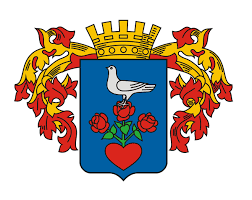 Tájékoztató értékelés a gyermekjóléti és gyermekvédelmi feladatok ellátásáról„Ha a gyerekek kritizálva élnek, megtanulnak megbélyegzettek lenni.
Ha a gyerekek ellenségeskedésben élnek, megtanulnak veszekedni.
Ha a gyerekek kicsúfolva élnek, megtanulják bűnösnek érezni magukat.
Ha a gyerekek toleráns légkörben élnek, megtanulnak türelmesnek lenni.
Ha a gyerekek bátorítva élnek, megtanulnak bízni.
Ha a gyerekek dicsérve élnek, megtanulják megbecsülve érezni magukat.
Ha a gyerekek méltányosságban élnek, megtanulják az igazságot.
Ha a gyerekek biztonságban érzik magukat, megtanulnak hittel élni.
Ha a gyerekek megerősítve élnek, megtanulják magukat szeretni.
Ha a gyerekek elfogadva és barátságban élnek,
Megtanulják megtalálni a szeretetet a világban.”
(Dorothy Law Holte: Egy élet a kezedben)CSONGRÁD2022.A gyermekvédelmi törvény 14. §-a szerint a gyermekek védelme, a gyermek családban történő nevelkedésének elősegítésére, veszélyezettségének megelőzésére és megszüntetésére, valamint szülői, vagy más hozzátartozói gondoskodásból kikerülő gyermek helyettesítő védelmének biztosítására irányuló tevékenység. A gyermekek védelmét pénzbeli, természetbeni és személyes gondoskodást nyújtó gyermekjóléti alapellátások, illetve gyermekvédelmi szakellátások, valamint gyermekvédelmi törvényben meghatározott hatósági intézkedések biztosítják. A gyermekvédelmi rendszer működtetése állami és önkormányzati feladat. A gyermekvédelmi törvény 94. § (1)-(4) bekezdése alapján a települési önkormányzat feladata: „(1) A települési önkormányzat, fővárosban a fővárosi kerületi önkormányzat, illetve a fővárosi önkormányzat által közvetlenül igazgatott terület tekintetében a fővárosi önkormányzat feladata a gyermekek védelme helyi ellátó rendszerének kiépítése és működtetése, a területén lakó gyermekek ellátásának megszervezése.(2) A települési önkormányzat az e törvényben foglaltak szerint, a (2a)-(4) bekezdésben meghatározottak figyelembevételével biztosítja – a gyermekek esélynövelő szolgáltatásai kivételével - a személyes gondoskodást nyújtó gyermekjóléti alapellátásokat, valamint, ha a (2a)-(4) bekezdés alapján nem köteles az ellátás biztosítására, szervezi és közvetíti a máshol igénybe vehető ellátásokhoz való hozzájutást.(2a) Polgármesteri hivatalt működtető települési önkormányzat, a közös önkormányzati hivatal székhelye szerinti települési önkormányzat, a fővárosban a fővárosi kerületi önkormányzat, illetve a fővárosi önkormányzat által közvetlenül igazgatott terület tekintetében a fővárosi önkormányzat lakosságszámtól függetlenül köteles gyermekjóléti szolgálatot működtetni. A közös önkormányzati hivatal székhelye szerinti települési önkormányzat által működtetett gyermekjóléti szolgálat ellátási területe a közös önkormányzati hivatalhoz tartozó települések lakosságára terjed ki. Amennyiben a gyermekjóléti szolgálat fenntartója társulás, a társulás társulási megállapodásban megjelölt székhelye kizárólag az e bekezdés szerint feladatellátásra kötelezett önkormányzat lehet. (3) Az a települési önkormányzat, fővárosban a kerületi önkormányzat, amelynek területéntízezernél több állandó lakos él, bölcsődét,húszezernél több állandó lakos él, az a) pontban meghatározottak mellett gyermekek átmeneti otthonát,harmincezernél több állandó lakos él, az a) és b) pontokban meghatározottak mellett családok átmeneti otthonát köteles működtetni.(3a) Ha a bölcsődei ellátásra az adott településen legalább öt gyermek tekintetében igény jelentkezik, vagy a település – jogszabályban meghatározottak szerint alapított – 3 év alatti lakosainak száma meghaladja a 40 főt, a (3) bekezdés a) pontja alá nem tartozó települési önkormányzat köteles gondoskodni a gyermekek bölcsődei ellátásáról a 42.§ (2) bekezdése szerinti bölcsődei ellátását nyújtó intézmények, szolgáltatások bármelyik formájának biztosításával, önállóan, társulásban vagy ellátási szerződés útján.  A járásszékhely település, a fővárosban a fővárosi kerületi önkormányzat és a megyei jogú város lakosságszámtól függetlenül köteles gyermekjóléti központot működtetni. A járásszékhely településen működő gyermekjóléti központ ellátási területe a járás lakosságára terjed ki.”A gyermekek védelmét ellátó helyi önkormányzatnak kiemelt feladata a gyermekek mindenekfelett álló érdekének figyelembe vétele, a törvényben elismert jogainak biztosítása, az egyenlő bánásmód követelményeinek betartása.A település demográfiai mutatói, különös tekintettel a 0-18 éves korosztály adatairaForrás: Polgármesteri Hivatal Népesség- nyilvántartás*Lakó népesség: az adott területen lakóhellyel rendelkező, és másutt tartózkodási hellyel nem rendelkező személyek, valamint az ugyanezen területen tartózkodási hellyel rendelkező személyek együttes száma, azaz az adott területen ténylegesen élő, jelenlévő népesség.A fenti adatokat összevetve a gyermekkorú lakosság száma és a lakónépességhez viszonyított aránya jelentősen nem változott a múlt évhez képest. 2011. óta 14,7 %-kal csökkent a gyermekek száma Csongrádon, a csökkenés a 15-18 év közötti korosztálynál figyelhető meg leginkább (28 % csökkenés a 11 év alatt). A 0-3 éves korosztálynál viszont 4%-os növekedés látható, 543 főről 567 főre gyarapodott a legkisebb korosztályban a gyermekek száma. Az önkormányzat által nyújtott pénzbeli, természetbeni ellátások adataiPénzbeli és természetbeni ellátások:A pénzbeli és természetbeni ellátásokat, azok igénybevételének módját, illetve a jogosultsági feltételeket az önkormányzat rendeletben szabályozta. E szabályokat Csongrád Városi Önkormányzat Képviselő- testületének a települési támogatás megállapításának, kifizetésének, folyósításának, valamint felhasználásának ellenőrzéséről szóló 10/2020. (II. 21.) önkormányzati rendelete tartalmazza. A rendelet nem tartalmazza a rendszeres gyermekvédelmi kedvezményre való jogosultság feltételeit, mivel azt teljes körűen a gyermekvédelmi törvény szabályozza. A helyi rendelet alapján települési támogatás nyújtható gyermekek ellátásával, nevelésével összefüggésben gyermek születéséhez, fogyatékos gyermek gondozásához, agyhártya elleni védőoltáshoz, nyári szünidei gyermekétkeztetéshez és a rendszeres gyermekvédelmi kedvezményben részesülők számára az alábbiak szerint:Fogyatékos gyermek családjának nyújtott települési támogatás: Az ellátás összege 40.000 Ft, jövedelemhatára 142.500,- Ft. Fogyatékos gyermek családját érintő támogatásban 11 gyermek részesült, 440.000 Ft összegben. A finanszírozás forrása: önkormányzati költségvetés, mértéke: 100%.A gyermek születéséhez nyújtott települési támogatás:Az ellátás összege 50.000,-Ft, a támogatási formánál a jogosultsági jövedelemhatár 2020.01.01. napjától eltörlésre került. Támogatást 102 esetben nyújtottunk, 5.100.000,- Ft összegben. A születési támogatás iránti kérelmet 2021. február 1. napjától a korábbi 60 nap helyett a gyermek születését követő 90 napon belül lehet előterjeszteni. A finanszírozás forrása: önkormányzati költségvetés, mértéke: 100%.Agyhártyagyulladás elleni védőoltás támogatására nyújtott települési támogatás: A támogatás összege a második oltóanyag teljes költsége, legfeljebb 35.000,-Ft/db, a jogosultsági jövedelem határ 142.500,- Ft/fő. Támogatást 11 esetben nyújtottunk, 312.970,- Ft összegben.A finanszírozás forrása: önkormányzati költségvetés, mértéke: 100%.Bursa Hungarica Felsőoktatási Ösztöndíj támogatás:A Képviselő- testület a szociálisan rászoruló, egyetemen, főiskolán továbbtanulók támogatása céljából minden évben csatlakozik a Bursa Hungarica Felsőoktatási Ösztöndíj támogatás pályázati rendszeréhez. 2022 januárjában és augusztusában összesen 1.000.000,- Ft támogatást utalt az önkormányzat az Emberi Erőforrás Támogatáskezelő részére. A nyertes pályázók 10 hónapon keresztül havi 5.000,- Ft ösztöndíj támogatásban részesültek. 2022- ben 19 pályázat érkezett, melyből 16 pályázat került támogatásra. A nyertes pályázatok 800.000,- Ft-tal terhelik meg a 2023. évi költségvetést. A finanszírozás forrása: önkormányzati költségvetés, mértéke: 100%.Szünidei gyermekétkeztetés: A gyermekvédelmi törvény 21/C. §-a alapján az önkormányzat a szünidei gyermekétkeztetés keretében a szülő, törvényes képviselő kérelmére a déli meleg főétkezést a hátrányos, halmozottan hátrányos helyzetű gyermekek részére ingyenesen biztosítja, a rendszeres gyermekvédelmi kedvezményben részesülő gyermekek részére pedig ingyenesen biztosíthatja. A települési önkormányzat a szünidei gyermekétkeztetést az a) pont szerinti esetben bölcsődei, óvodai nevelésben részesülő gyermekek számára a bölcsődei ellátását nyújtó intézmény és az óvoda zárva tartásának időtartama alatt valamennyi munkanapon biztosítja. Az általános és középiskolás gyermekek számára pedig a nyári szünet időtartama alatt valamennyi munkanapon; az őszi, téli, tavaszi szünetben pedig az adott tanítási szünet időtartamára eső munkanapokon köteles megszervezni és a szülő kérelmére az adott gyermek részére biztosítani. Az önkormányzat a szünidei gyermekétkeztetés keretében szülő, törvényes képviselő kérelmére a hátrányos, halmozottan hátrányos helyzetű gyermekek részére ingyenesen biztosít déli meleg főétkezést jogszabályi kötelezettségének eleget téve. A beérkezett kérelmek alapján a tavaszi szünetben az étkeztetést a Gazdasági Ellátó Szervezet konyhái biztosították, az étel elvitelét a Szentháromság tér 10. szám alatti étkezdében oldották meg. A téli szünidőben pedig a Piroskavárosi Idősek Otthona Szent Imre u. 19. szám alatti konyhája biztosította az étkeztetést, szintén elvitel formájában. A tavaszi szünetben 12 fő, a téli szünidőben 5 fő, nyárra 148 fő igényelte az ingyenes étkezést a hátrányos, halmozottan hátrányos helyzetű gyermekek közül. A megemelkedett energiaárak miatt az őszi és a téli szünet összevonásra került és a december- januári időszakban egy hosszabb téli szünetet tartottak az intézmények. Szünidei gyermekétkeztetés igénybevételére vonatkozó adatok 2022-benÖnkormányzatunk nem csak a hátrányos, halmozottan hátrányos helyzetű gyermekek részére biztosította ingyenesen a nyári szünidő ideje alatt az étkeztetést, hanem saját költségvetési forrásból a rendszeres gyermekvédelmi kedvezményben részesülő gyermekek is étkezhettek. A nyári szünidő időszaka alatt 2022.06.16. naptól 2022.08.31. napjáig vehették igénybe a szülők az ellátást.  A nyári szünidei gyermekétkeztetéshez nyújtott települési támogatást 9 rendszeres gyermekvédelmi kedvezménnyel rendelkező család igényelte az önkormányzattól. Az erre felhasznált összeg 2022. évben 151.050,- Ft volt. Rendszeres gyermekvédelmi kedvezményhez kapcsolódó települési támogatás:Rendszeres gyermekvédelmi kedvezményhez kapcsolódó települési támogatás keretében augusztusban és novemberben gyermekenként és alkalmanként 7.000,- Ft értékű természetbeni támogatást nyújtottunk élelmiszervásárlási utalvány formájában, azon családok részére, akiknek rendszeres gyermekvédelmi kedvezményre való jogosultsága tárgyév augusztus 1. napján, november 1. napján fennállt. Az erre fordított összeg 4.127.000,- Ft volt. Önkormányzatot terhelő kiadások összesenAz előző évi számadatokhoz képest a kiadások stagnálnak, 2022. évben 11.303.320,- Ft volt az önkormányzatot terhelő szociális, gyermekeket érintő kiadások nagysága. (2021-ben 10.752.648,- Ft, 2020-ban 10.638.574,- Ft, 2019-ben 8.533.384,- Ft, 2018-ban 6.852.817,- Ft). A segélyezési keret közel 28,4 %-át fordítja az önkormányzat kimondottan a gyermekeket érintő kiadásokra. Rendszeres gyermekvédelmi kedvezmény: A rendszeres gyermekvédelmi kedvezményre (RGYK) való jogosultság megállapításának célja annak igazolása, hogy a gyermek szociális helyzete alapján jogosult a gyermekvédelmi törvényben meghatározott gyermekétkeztetés normatív kedvezményének, a szünidei gyermekétkeztetésnek, illetve külön jogszabályban meghatározott egyéb kedvezményeknek (pl. ingyenes tankönyv) az igénybevételére. A veszélyhelyzettel összefüggő átmeneti szabályokról szóló 2021. évi XCIX. törvény (a továbbiakban: Átmeneti törvény) 96.§ (3) bekezdése szerint: „A 2020. november 4-e és e törvény hatálybalépését követő 30. nap között lejárórendszeres gyermekvédelmi kedvezményre való jogosultság,a hátrányos, halmozottan hátrányos helyzet fennállását megállapító határozat hatálya, ésaz 1993. évi III. törvény 54. §-a alapján az egészségügyi szolgáltatás igénybevétele céljából megállapított jogosultság2022. augusztus 31-éig meghosszabbodik.”Így a 2020. december 4. napján fennálló illetve azt követően lejáró rendszeres gyermekvédelmi kedvezmény és hátrányos, halmozottan hátrányos helyzetre való jogosultság a fenti törvény alapján automatikusan meghosszabbításra került 2022. augusztus 31. napjáig. Ettől az időponttól kezdődően a Kormány nem hosszabbította tovább a jogosultságokat, az ellátást kérőknek új kérelmet volt szükséges előterjeszteni a jogosultság további megállapítása iránt. 2022-ben 248 fő részére volt rendszeres gyermekvédelmi kedvezmény megállapítva. Forrás: Szociális és Lakásügyi Iroda nyilvántartásaA veszélyhelyzet ideje alatt a rendszeres gyermekvédelmi kedvezményre való jogosultság jövedelmi feltételeinek egyes szabályaitól való eltérésről szóló 344/2022. (IX.9.) Korm. rendelet 2.§-a alapján a rendszeres gyermekvédelmi kedvezményre való jogosultság jövedelemhatárát megemelték. Egyedülálló szülő, tartósan beteg, illetve súlyosan fogyatékos gyermeket gondozó család és nagykorúvá vált gyermek esetében a jövedelemhatár a korábbi 41.325,- Ft-ról 51.300,- Ft-ra növekedett, minden további esetben a korábbi 38.475,- Ft-ról 47.025,- Ft-ra növekedett. Ez a jövedelemhatár végül a veszélyhelyzettől függetlenül, 2023. január 1. napjától beépült a gyermekvédelmi törvénybe. A 2018-as évhez viszonyítva 39,2%-kal csökkent a rendszeres gyermekvédelmi kedvezményben részesülők száma 2022. évben. A 248 gyermek vonatkozásában benyújtott rendszeres gyermekvédelmi kedvezmény 123 családot érint, melyből egyedülállóként 75 szülő neveli gyermekét, gyermekeit. Az alábbi táblázat szemlélteti, hogy a 123 család 60,9 %-a (5 fő) egyedülállóként kérte az ellátást. A legtöbb esetben az egy gyermekes családok nyújtottak be kérelmet (49,5 %). A nyilvántartásban szereplő 248 főből 10 gyermek (9 család) vonatkozásában állapítottunk meg gyámszülő, illetve családba fogadó gyám részére rendszeres gyermekvédelmi kedvezményt. Forrás: Jegyzői Iroda Szociális és Lakásügyi csoport nyilvántartásaRendszeres gyermekvédelmi kedvezményben részesülő gyermekek korcsoportos bontásban: A rendszeres gyermekvédelmi kedvezményben részesülők jövedelmi helyzetét családszerkezetük figyelembevételével az alábbiak jellemzik:a jogosult gyermeket egyedülálló szülő gondozza:kétszülős családmodell esetében:A jövedelemhatár megemelése 12 esetben eredményezte a jogosultság megállapítását. Ez töredéke azon családoknak, akik a jövedelmük emelkedése miatt elestek a támogatástól. Elutasítások száma, okai: Rendszeres gyermekvédelmi kedvezmény iránti kérelem elutasítására 20 esetben került sor. 17 esetben a családban az egy főre jutó jövedelem meghaladta a jogszabályban előírt jövedelemhatárt, (1997. évi XXXI. tv. 19. § (2) bekezdés: család esetében 38.475,- Ft/fő/hó, illetve egyéb családszerkezetnél 41.325,- Ft/fő/hó). 2 esetben a családban az egy főre jutó vagyoni érték meghaladta a jogszabályban előírt határt: külön- külön számítva a szociális vetítési alap összegének húszszorosát (570.000,- Ft), vagy együtt számítva a szociális vetítési alap összegének hetvenszeresét (1.995.000,- Ft).1 esetben a nagykorúvá vált felsőfokú oktatási intézmény nappali tagozatán tanuló gyermek betöltötte a 25. életévét.Rendszeres gyermekvédelmi kedvezményhez kapcsolódó alap- és emelt összegű pénzbeli ellátás: A Magyarország 2022. évi központi költségvetéséről szóló 2021. évi XC. törvény az emelt összegű támogatást 6.500,- Ft-ban, az alap összegű támogatást 6.000,- Ft-ban határozta meg. A rendszeres gyermekvédelmi kedvezményben részesülők részére összesen 3.628.500,- Ft értékű pénzbeli támogatás került kifizetésre 2022 augusztusában és novemberében.  Finanszírozás formája: központi költségvetés, mértéke 100%-os.Rendszeres gyermekvédelmi kedvezményhez kapcsolódó kiegészítő pénzbeli ellátás:A gyermekvédelmi törvény alapján az jogosult erre az ellátásra, aki a gyermek tartására köteles és nyugellátásban, korhatár előtti ellátásban, szolgálati járandóságban, táncművészeti életjáradékban, átmeneti bányászjáradékban, megváltozott munkaképességű személyek ellátásaiban, időskorúak járadékában vagy olyan ellátásban részesül, amely a nyugdíjszerű rendszeres szociális ellátások emeléséről szóló jogszabály hatálya alá tartozik. A szülők tartási kötelezettségét a családba fogadás nem érinti, csak abban az esetben, ha a szülők elhaláloztak, illetve azt bíróság mondhatja ki határozatban. A Gyámhatóság által kiállított határozatokban is szerepel, hogy a családba fogadás a szülő tartási kötelezettségét nem érinti. Jelenleg ez az ellátási forma nem érint egy családot sem. Hátrányos és halmozottan hátrányos helyzet fennállásának megállapítása:A gyermekvédelmi törvény 67/A. § (1) és (2) bekezdése alapján hátrányos helyzetű az a rendszeres gyermekvédelmi kedvezményre jogosult gyermek és nagykorúvá vált gyermek, aki esetében az alábbi körülmények közül egy fennáll: szülő vagy családba fogadó gyám alacsony iskolai végzettsége – ha a gyermeket együtt nevelő mindkét szülő, a gyermeket egyedül nevelő szülőről vagy a családba fogadó gyámról – önkéntes nyilatkozata alapján- megállapítható, hogy legfeljebb alapfokú iskolai végzettséggel rendelkezik;szülő vagy családba fogadó gyám alacsony foglalkoztatottsága – ha a gyermeket nevelő szülők bármelyikéről vagy a családba fogadó gyámról megállapítható, hogy aktívkorúak ellátására jogosult vagy a kérelem beadását megelőző 16 hónapon belül legalább 12 hónapig álláskeresőként nyilvántartott személy;a gyermek elégtelen lakókörnyezete, illetve lakáskörülményei, ha megállapítható, hogy a gyermek a településre vonatkozó integrált településfejlesztési stratégiában szegregátumnak nyilvánított lakókörnyezetben él vagy félkomfortos, komfort nélküli vagy szükséglakásban, illetve olyan körülmények között él, ahol korlátozottan biztosítottak az egészséges fejlődéséhez szükséges feltételek. Amennyiben a fenti körülmények közül legalább kettő fennáll, halmozottan hátrányos helyzet fennállását szükséges megállapítani, továbbá halmozottan hátrányos helyzet áll fenn nevelésbe vett gyermek és utógondozói ellátásban részesülő, tanulói vagy hallgatói jogviszonnyal rendelkező gyermek, fiatal felnőtt esetében is. Hátrányos és halmozottan hátrányos helyzetű gyermekek részére igénybe vehető kedvezmények:Eltérő (kedvezőbb) elbírálás óvodában- fejlesztő program, képesség-kibontakoztató és integrációs felkészítés Eltérő (kedvezőbb) szabályok a tanulói jogviszony keletkezésénél és megszüntetésénélTérítésidíj-mentesség a közoktatási szolgáltatásoknálIskolaotthonos nevelésben biztosított kedvezményTehetséggondozó programban való részvételÖsztöndíjakra való pályázásFelsőoktatási intézménybe való felvételnél plusz pontot jelentBölcsődei felvételnél előnyben részesítésSzünidei gyermekétkeztetés Ingyenes oktatásban való részvétel és kollégiumi ellátás, beleértve az első alapfokú művészetoktatásban való részvételt is.Képesség-kibontakoztató felkészítésben való részvételHátrányos és halmozottan hátrányos helyzetű gyermekek és nagykorúak számának kimutatása 2022.12.31. napi állapot szerint Csongrád Városi Önkormányzat Szociális és Lakásügyi Iroda nyilvántartása alapján:Az előző évhez viszonyítva a hátrányos és halmozottan hátrányos helyzetű gyermekek és nagykorúak száma jelentősen nem változott (8%-kal csökkent). 2021-ben 189 fő volt 2022-ben pedig 172 fő.  A hátrányos helyzetre okot adó körülmény alapján a gyermekek száma:A halmozottan hátrányos helyzetre okot adó körülmény alapján a gyermekek száma:A jegyző feladat- és hatáskörébe tartozó egyéb hatósági feladatkörök: 2020. január 1. napjától az alábbi –korábban a gyermekvédelmi és gyámügyi feladatkörében eljáró járási hivatal hatáskörébe tartozó –ügykörök kerültek át a települési önkormányzatok hatáskörébe. A Gyermekvédelmi törvény alapján a családvédelmi koordinációért a jegyző felelős. A koordinációval kapcsolatos feladatokat Csongrádi Polgármesteri Hivatala Szociális és Lakásügyi Irodája végzi.- családvédelmi koordinációs feladat: A települési önkormányzat jegyzője, mint a családvédelmi koordinációért felelős szerv a hozzátartozók közötti erőszak, vagy annak veszélye miatt tett jelzés fogadását követően a bántalmazottat és a bántalmazót személyes meghallgatás érdekében történő megjelenésre hívja fel, a bántalmazottat és a bántalmazót külön-külön hallgatja meg. A családvédelmi koordinációért felelős szerv a személyes meghallgatáson elhangzottakat jegyzőkönyvbe foglalja és haladéktalanul tájékoztatja a rendőrséget, kiskorú érintettsége esetén a gyámhivatalt is. Tájékoztatja a bántalmazottat és a bántalmazót az igénybe vehető segítségnyújtási, konfliktuskezelő lehetőségekről.Az iroda 1 esetben nyújtott tájékoztatást az érintett felek részére.- tájékoztatás a családi jogállás rendezéséről A jegyzői hatáskörű gyámhatósági feladatok közé tartozik a családi jogállás rendezése, mely alapvetően a teljes hatályú apai elismerő nyilatkozat felvételét, illetve az ismeretlen szülőktől származó gyermek és képzelt szülők adatainak megállapítását jelenti. A gyermek születési helye szerint illetékes anyakönyvi hivatal tájékoztatást küld hatóságunk részére az apa adatai nélkül anyakönyvezett gyermek születése esetén, irodánk pedig tájékoztatja az anyát annak érdekében, hogy a gyermek számára a családi jogállás rendezése milyen módon biztosítható. 2022. évben 15 ilyen jellegű esetünk volt. A gyermekvédelmi törvény és végrehajtási rendelete nem írja elő kötelezettségként az anya részére gyermeke családi jogállásának rendezését, így tapasztalataink alapján csak nagyon kevés esetben történik meg a teljes hatályú apai elismerő nyilatkozat megtétele. - előzetes gyámnevezésA szülő a gyámot megnevező vagy gyámságot kizáró nyilatkozatot tehet a települési önkormányzat jegyzője előtt. 2022. évben nem tettek ilyen nyilatkozatot.Hatósági munka a veszélyhelyzet ideje alatt:Magyarország Kormánya 2020. március 11. napjától veszélyhelyzetet hirdetett ki a 40/2020.(III.11.) rendeletével a Covid-19 elnevezésű járvány miatt. Ezzel összefüggésben a Csongrádi Polgármesteri Hivatal ügyfélfogadásának menete megváltozott. Személyes megjelenés esetén testhőmérséklet mérés követően lehetett belépni a Hivatal épületébe, a bent tartózkodás teljes ideje alatt szabályosan viselt (orrot és szájat takaró) maszkot kellett hordani, valamint a kihelyezett kézfertőtlenítő használata kötelező volt. A Szociális és Lakásügyi Iroda kérelmeit az ügyfélszolgálat helyiségében vették el az ügyfelektől. A Polgármesteri Hivatal folyamatosan figyelemmel kísérte a koronavírus járvány alakulását és a helyzet változása esetén megtette a szükséges intézkedéseket.A veszélyhelyzet során teendő, egyes szociális és gyermekvédelmi ellátásokkal kapcsolatos intézkedésekről, valamint a szociális szolgáltatásoknak a veszélyhelyzet során elrendelt működési rendjéről szóló 88/2020. (IV.5.) Korm. rendelet alapján a veszélyhelyzet alatt lejáró rendszeres gyermekvédelmi kedvezményre való jogosultság időtartama, valamint a hátrányos, halmozottan hátrányos helyzet fennállását megállapító határozat időtartama automatikusan meghosszabbodott a veszélyhelyzet megszűnését követő második hónap végéig. A szülők, törvényes képviselők tájékoztatva lettek a határozatok meghosszabbításáról, sem az oktatási intézményekben, sem a gyermekétkeztetésben nem okozott ez problémát a későbbiekben. A veszélyhelyzet megszűnésével összefüggő átmeneti szabályokról és a járványügyi készültségről szóló 2020. évi LVIII. törvény 70.§ (2) bekezdése alapján a 2020. március 11-e után és 2020. június 30-a előtt lejáró rendszeres gyermekvédelmi kedvezményre való jogosultság, valamint a hátrányos, halmozottan hátrányos helyzet fennállását megállapító határozat hatálya automatikusan meghosszabbodott 2020. augusztus 31-ik napjáig, így elkerülhetővé vált az ügyfelek tömeges jelenléte az épületben.A Kormány 478/2020. (XI. 3.) számú rendeletével 2020. november 4. napjával Magyarország egész területére ismételten veszélyhelyzetet hirdetett ki. Ekkor a hivatalba való belépéssel összefüggésben visszavezették az óvintézkedéseket. A veszélyhelyzet ideje alatt teendő, egyes szociális és gyermekvédelmi ellátásokkal kapcsolatos intézkedésekről, valamint a szociális és gyermekvédelmi szolgáltatásoknak a veszélyhelyzet ideje alatt elrendelt működési rendjéről szóló 556/2020. (XII.4.) Korm. rendelet 9. § alapján az rendelet hatálybalépésekor fennálló és a veszélyhelyzet ideje alatt lejáró rendszeres gyermekvédelmi kedvezményre való jogosultság időtartama, valamint a hátrányos, halmozottan hátrányos helyzet fennállását megállapító határozat hatályának időtartama ismételten meghosszabbodott a veszélyhelyzet megszűnésének hónapját követő második hónap végéig. A 2021. december 01. napján hatályos a veszélyhelyzettel összefüggő átmeneti szabályokról szóló 2021. évi XCIX. törvény (a továbbiakban: Átmeneti törvény) 96.§ (3) bekezdése szerint: „A 2020. november 4-e és e törvény hatálybalépését követő 30. nap között lejáróa) rendszeres gyermekvédelmi kedvezményre való jogosultság,b) a hátrányos, halmozottan hátrányos helyzet fennállását megállapító határozat hatálya, ésc) az 1993. évi III. törvény 54. §-a alapján az egészségügyi szolgáltatás igénybevétele céljából megállapított jogosultságaz e törvény hatálybalépésének hónapját követő második hónap utolsó napjáig meghosszabbodik.”A 2021.12.29. napján hatályba lépett 815/2021. (XII.28.) Korm. rendelet az alábbi 8/A. §-al és a 13. §-al egészítette ki a veszélyhelyzettel összefüggő átmeneti szabályokról szóló 2021. évi XCIX. törvény hatálybalépésére tekintettel egyes törvények eltérő alkalmazásáról szóló 647/2021. (XI.30.) korm. rendeletet: „8/A. § (2) bekezdése értelmében: „Az Átmeneti törvény 96.§ (3) bekezdésétől eltérően a 2020. november 4-e és a 27/2021. (II.29.) Korm. rendelet szerinti veszélyhelyzet megszűnését követő 30. nap között lejáró jogosultság és hatály a 27/2021. (I.29.) Korm rendelet szerinti veszélyhelyzet megszűnésének hónapját követő második hónap utolsó napjáig hosszabbodik meg. 13. § E rendeletnek a veszélyhelyzettel összefüggő átmeneti szabályokról szóló 2021. évi XCIX. törvény hatálybalépésére tekintettel egyes törvények eltérő alkalmazásáról szóló 647/2021. (XI. 30.) Korm. rendelet módosításáról szóló 815/2021. (XII. 28.) Korm. rendelettel megállapított rendelkezéseit az Átmeneti törvény hatálybalépésekor folyamatban lévő és az Átmeneti törvény hatálybalépését követően indult eljárásokban is alkalmazni kell.”2022. június 1. napján az Átmeneti törvény 96.§ (3) bekezdését, mely szerint a rendszeres gyermekvédelmi kedvezményre való jogosultság és a hátrányos, halmozottan hátrányos fennállását megállapító határozatok meghosszabbodnak – akkori jogszabályok alapján 2022. július 31. napjáig - a 2022. évi V. törvény 106.§-a módosította. A módosítás alapján a rendszeres gyermekvédelmi kedvezményre való jogosultság és a hátrányos, halmozottan hátrányos fennállását megállapító határozatok hatálya 2022. augusztus 31. napjáig hosszabbodott meg. Ettől az időponttól kezdődően a Kormány nem hosszabbította tovább a jogosultságokat, az ellátást kérőknek új kérelmet volt szükséges előterjeszteni a jogosultság további megállapítása iránt. A 2022. évben csongrádi köznevelési intézménybe beíratott gyermekek létszámadataiForrás: Nevelési és oktatási intézmények adatszolgáltatásaCsongrád városában 7 óvoda, 6 általános iskola és 4 középiskola működik. Óvodai csoportok: Általános iskolai osztályok:Középiskolai osztályok:A Bársony István Mezőgazdasági Technikum, Szakképző Iskola és Kollégium az Alföldi Agrárszakképzési Centrum fenntartásában működik. Az intézmény 2020. július 1-jén jött létre, Békés, Csongrád-Csanád és Jász- Nagykun Szolnok Vármegyék, az Agrárminisztérium által fenntartott agrárszakképző intézményeinek összehangolt működésére. A Centrum központja Csongrádon van. Feladata az agrárszakképzés térségi fejlesztése, középfokú agrárszakemberek képzésének elősegítése. A Diana Fegyvertechnikai Technikum és Kollégiumot fenntartó Diana Vadász- Felnőttképző Alapítvány a Kormány támogatásával (1398/2021. (VI.24.) Korm. határozat) 2 milliárd 416 millió forint támogatást kapott a Dob utcai intézmény kialakítására. 2022 májusában kezdték meg a felújítást, az épületet 2023. február 28-án vették át. 15 tanterem, mosdók, irodák, aula és ebédlő került felújításra. Az iskola ezzel 250-300 fő nappali tagozaton tanuló befogadására vált alkalmassá. A projekt hozzájárult a védelmi ipari fejlesztésekhez és a nemzeti fegyvergyártási képességekhez szükséges oktatási és képzési feltételrendszer kialakításához.  Gyermekétkeztetés megoldásának a módjai, kedvezményben részesülőkre vonatkozó statisztikai adatok.A diákétkeztetés célja, hogy rendszeres, egészséges táplálkozást biztosítson a bölcsődés, óvodás, általános és középiskolás korosztály részére.A többször módosított 37/2014. (IV. 30.) EMMI közétkeztetési rendelet részletesen szabályozza a menzákon adható ételek mennyiségét, összetételét. Korcsoportok szerint meghatározzák a napi energia-, fehérje-, szénhidrát,- só- és zsírbevitelt, amit folyamatosan ellenőriznek is. Csongrád Városi Önkormányzat Gazdasági Ellátó Szervezet látja el a településen a közétkeztetési feladatok nagy részét, kivétel képez a Nagyboldogasszony Katolikus Általános Iskola és az Alföldi ASzC Bársony István Mezőgazdasági Technikum, Szakképző Iskola és Kollégium, ahol a tanulók számára az étkeztetés külső vállalkozó segítségével oldják meg. Főzőkonyhaként működött 2022. évben folyamatosan a HSZC Sághy Mihály Szakgimnáziuma, Szakközépiskolája és Kollégiuma konyhája, a Bokrosi konyha, valamint a Templom utcai „Mesevár” Bölcsődében befejező konyha működött.A 2022. évben az adagszámok megoszlása az alábbiak szerint alakult: GESZ főzőkonyhái:Forrás: Gazdasági Ellátó Szervezet adatszolgáltatásaGESZ tálaló konyhái:A tálaló konyhák közül az óvoda konyhái nem a Gazdasági Ellátó Szervezethez tartoznak, mint telephelyek, kivéve a Kozmutza Flóra Óvoda konyháját. Az iskolák tálaló konyháin az intézmény dolgozói végzik a kiosztási feladatokat, az óvodákban, a Széchenyi úti Bölcsődében és a Diána Fegyvertechnikai Technikum és Kollégium intézményében az ott dolgozók látják el ezt a feladatot. Az alábbi konyhákon folyik gyermekétkeztetés:Forrás: Gazdasági Ellátó Szervezet adatszolgáltatásaA 328/2011. (XII.29.) Kormányrendelet és a gyermekvédelmi törvény alapján részesülnek a bölcsődében és óvodában a gyermekek ingyenes étkeztetésben. Rendszeres gyermekvédelmi kedvezményre jogosult általános iskolás gyermekek a gyermekvédelmi törvény alapján jogosultak az ingyenes étkezés igénybevételére. A 2020-as és 2021-es adatok jelentősen eltérnek az azokat megelőző évektől, hiszen 2020. március 11. napjától veszélyhelyzetet hirdetett a Kormány a Covid-19 járvány miatt. Míg 2019-ben az intézményekben 24.730 adag étel készült a gyermek részére, addig 2020-ban 16.183 adag, 2021-ben 18.291 adag. A gyermekétkeztetés 2022-ben visszatért a régi kerékvágásba, a konyhák újra 24.214 adag ételt készítenek. Normatív kedvezményben részesedők statisztikai adatai 2022. évben: Forrás: 1: Gazdasági Ellátó Szervezet adatszolgáltatása; 2: Nagyboldogasszony Katolikus Általános Iskola adatszolgáltatása; 3: Bársony István Mg-i Szakgimnázium, Szakközépiskola és Kollégium, 4 Sághy Mihály Technikumot és a Diána Fegyvertechnikai Technikumot jelöli (61 fő + 147 fő)2022-ben aránylag kiegyensúlyozott volt az étkezők létszáma. A CSTÁI Széchenyi István Általános Iskola kollégiumát szeptember hónaptól nem üzemeltetik a gyermeklétszám lecsökkenése miatt. A kollégisták létszámának növekedése a Diána Fegyvertechnikai Technikum és Kollégium diáklétszámának növekedéséből adódik. A gyermekvédelmi törvény alapján a települési önkormányzat a szünidei gyermekétkeztetés keretében a szülő kérésére a déli meleg főétkezést a hátrányos helyzetű gyermek és a rendszeres gyermekvédelmi kedvezményben részesülő halmozottan hátrányos helyzetű gyermek részére ingyenesen biztosítja. Az orvosi igazolással rendelkező allergiás, étel érzékeny gyermekek részére diétás étrendet biztosít az intézmény. A személyi és tárgyi feltételek rendelkezésre állnak a különféle diéták elkészítéséhez. Az ételeket diétás szakács végzi, az étlapokat dietetikus állítja össze. Diétás étkezők száma:Forrás: Gazdasági Ellátó Szervezet adatszolgáltatásaAz alábbi diétáknak megfelelő étkezést biztosít az Intézmény:tej mentes étkezéstej és tartósítószer mentes étkezéstej és tojás mentes étkezéstej, tojás és tartósítószer mentes étkezéstej és szója mentes étkezéstej, tojás, szója, gyümölcs mentes étkezéstej, paradicsom mentes étkezéstartósítószer mentes étkezésglutén, tejcukor mentes étkezésliszt, tej mentes étkezésliszt mentes étkezésliszt, tej, tojás mentes étkezéscukor mentes étkezéstojás mentes étkezésfűszer szegény étkezésAz érzékeny étkezők között a tejérzékenység a legjellemzőbb. A másik két jelentősebb csoport a glutén érzékenyek és a tartósítószer érzékenyek. A koronavírus-világjárvány nemzetgazdaságot érintő hatásának enyhítése érdekében szükséges gazdasági intézkedésről szóló 603/2020. (XII.18.) Korm. rendelet a személyi térítési díjak emelésére vonatkozó tiltó hatályát a veszélyhelyzettel összefüggő átmeneti szabályokról szóló 2021. évi XCIX. törvény 147. § (1) bekezdése 2022. június 30. napjáig hosszabbította meg. Az intézménynek így 2 év után 2022-ben nyílt lehetősége a térítési díjak emelésére.  Az élelmiszer- és az energiaárak rohamos növekedése miatt, 2022 szeptemberében és decemberében került sor az étkezési térítési díjak emelésére. Mindkét esetben 15%-os emelést hajtott végre az intézmény. A diétás étkezés költsége jelentősen meghaladja a normál étkezés költségét. 2022. augusztus 1. napjával került bevezetésre a diétás étkezési térítési díj, amely a normál étkezés díjánál 15%-kal magasabb. A normatív kedvezmény az alábbi jogcímek valamelyikének fennállása esetén igényelhető a gyermekvédelmi törvény szerint:„21/B. §  (1) Az intézményi gyermekétkeztetést ingyenesen kell biztosítani a)  a bölcsődében, mini bölcsődében nyújtott bölcsődei ellátásban vagy óvodai nevelésben részesülő gyermek számára, ha aa) rendszeres gyermekvédelmi kedvezményben részesül, ab) tartósan beteg vagy fogyatékos, vagy olyan családban él, amelyben tartósan beteg vagy fogyatékos gyermeket nevelnek, ac) olyan családban él, amelyben három vagy több gyermeket nevelnek, ad) olyan családban él, amelyben a szülő nyilatkozata alapján az egy főre jutó havi jövedelem összege nem haladja meg a kötelező legkisebb munkabér személyi jövedelemadóval, munkavállalói, egészségbiztosítási és nyugdíjjárulékkal csökkentett összegének 130%-át vagy ae) nevelésbe vették; b) az 1-8. évfolyamon nappali rendszerű iskolai oktatásban részt vevő tanuló számára, ha ba) rendszeres gyermekvédelmi kedvezményben részesül, vagy bb) nevelésbe vették; c) azon a) és b) pont szerinti életkorú, rendszeres gyermekvédelmi kedvezményben részesülő gyermek számára, akit fogyatékos gyermekek számára nappali ellátást nyújtó, az Szt. hatálya alá tartozó fogyatékosok nappali intézményében helyeztek el; d) az 1-8. évfolyamon felül nappali rendszerű iskolai oktatásban részt vevő tanuló számára, ha da) nevelésbe vették, vagy db) utógondozói ellátásban részesül. (2) Az intézményi gyermekétkeztetést az intézményi térítési díj 50%-os normatív kedvezményével kell biztosítani a) az 1-8. évfolyamon felül nappali rendszerű iskolai oktatásban részt vevő tanuló számára, ha rendszeres gyermekvédelmi kedvezményben részesül; b) az 1-8. és az azon felüli évfolyamon nappali rendszerű iskolai oktatásban részt vevő tanuló számára, ha olyan családban él, amelyben három vagy több gyermeket nevelnek, feltéve, hogy az (1) bekezdés b) pont ba) alpontja alapján a tanuló nem részesül ingyenes intézményi gyermekétkeztetésben; c) az (1) bekezdés a), b) és d) pontja szerinti életkorú, tartósan beteg vagy fogyatékos gyermek számára, feltéve, hogy az (1) bekezdés alapján a gyermek nem részesül ingyenes intézményi gyermekétkeztetésben.” A kedvezmény jogosultságát a szülőnek igazolnia kell: ha az ellátott gyermek rendszeres gyermekvédelmi kedvezményben részesül - kedvezményt megállapító határozat másolata,ha családjában tartósan beteg vagy fogyatékos gyermeket nevelnek - csatolandó a magasabb összegű családi pótlék megállapításáról szóló határozat illetve szakorvosi igazolás vagy a szakértői és rehabilitációs bizottság szakvéleménye,ha családjában három vagy több gyermeket nevelnek - nyilatkozat a bölcsőde, óvoda vezetőjétől kérhető, melyet a 328/2011. (XII.29.) Korm. rendelet alapján állítanak ki,ha nevelésbe vett gyermek – az illetékes Járási Hivatal határozatának másolata,ha családjában az egy főre jutó havi jövedelem nem haladja meg a kötelező legkisebb munkabér nettó összegének 130%-át, amely 2021-ben 200.564,- Ft volt, szülői nyilatkozattal. A Covid járvány ideje alatt az intézmény igyekezett kerülni a személyes érintkezést a szülőkkel, gondviselőkkel, ezért a számlákat elektronikus úton továbbították a szülők részére és kérték, hogy átutalással teljesítsék a fizetési kötelezettségüket. A szülők nagyobb része áttért az elektronikus fizetésre. Ezen túl lehetőséget biztosítottak bankkártyás és Szép kártyás fizetésre is. Intézményi térítési díj tartozások:A személyes gondoskodást nyújtó gyermekjóléti alapellátások és gyermekvédelmi szakellátások térítési díjáról és az igénylésükhöz felhasználható bizonyítékokról szóló 328/2011. (XII. 29.) Korm. rendelet 16.§ (2)-(3) bekezdése úgy rendelkezik, hogy az intézmény vezetője ellenőrzi, hogy a megállapított térítési díj befizetése havonként megtörténik-e. Ha a kötelezett a befizetést elmulasztotta, az intézményvezető 15 napos határidő megjelölésével a kötelezettet írásban felhívja az elmaradt térítési díj befizetésére. Ha a határidő eredménytelenül telt el, az intézmény vezetője a kötelezett nevét, lakcímét és a fennálló díjhátralékot nyilvántartásba veszi. A nyilvántartott díjhátralékról az intézmény vezetője negyedévenként tájékoztatja a fenntartót a térítési díj-hátralék behajtása vagy a behajthatatlan hátralék törlése érdekében. A behajtás részletszabályait a Korm. rendelet nem tartalmazza.Az étkezési díjtartozások kimutatása tagintézményenként: A fenti táblázatban a 2021-re vonatkozó adatok a hatvan napot meghaladó tartozásból tevődnek össze. Az étkezési díjtartozások nem csökkentek, még mindig igen magas az az összeg, melyet a szülők nem fizetnek be. A térítési díjat készpénzben, postai csekken, SZÉP kártyával és átutalással is ki lehet egyenlíteni. Folyamatosan értesíti az intézmény a szülőket a fennálló tartozásról, elmaradásról, a kintlévőségek ennek ellenére jelentősebben nem csökkennek. A levelek az esetek zömében „nem kereste” jelzéssel visszajönnek, a postaköltség az intézmény költségeit növeli. Amennyiben a Gazdasági Ellátó Szervezet megkeresése sikertelen, a Hivatal Szociális és Lakásügyi Irodája a szolgáltatást biztosító intézmény által átadott tartozásokról a szülőket újra kiértesíti. Írásban felszólítja a szülőket, gondviselőket nyolc napos határidő kitűzésével a keletkezett hátralék kiegyenlítésére, valamint felhívja a figyelmüket a Kormányhivatal állásfoglalására is, mely szerint amennyiben nem rendezik a hátralékot, úgy azt Csongrád Városi Önkormányzat fizetési meghagyással, illetve bírósági úton érvényesíteni fogja. IV. Az önkormányzat által biztosított személyes gondoskodást nyújtó ellátások bemutatása, működésének módja, működésének tapasztalataiIV/1. Gyermekjóléti alapellátásokÖnkormányzatunk jogszabályból eredő feladatainak az alábbiak szerint tesz eleget:Személyes gondoskodást nyújtó alapellátások keretében:A gyermekjóléti szolgáltatás a Piroskavárosi Szociális Család- és Gyermekjóléti Intézmény keretein belül működik, mint Család- és Gyermekjóléti Szolgálat és Család- és Gyermekjóléti Központ. A gyermekek napközbeni ellátása keretében a bölcsődei ellátás a Dr. Szarka Ödön Egyesített Egészségügyi és Szociális Intézmény keretein belül működik. Gyermekjóléti szolgáltatásokA gyermekjóléti szolgáltatás a Piroskavárosi Szociális Család- és Gyermekjóléti Intézmény keretein belül működik, mint Család- és Gyermekjóléti Szolgálat és Család- és Gyermekjóléti Központ. A Család- és Gyermekjóléti Központ ellátási területe Csongrád, Csanytelek, Felgyő, Tömörkény közigazgatási területe. A Család- és Gyermekjóléti Szolgálat ellátási területe pedig Csongrád közigazgatási területe.  A Család- és Gyermekjóléti Szolgálatnál a 4 fő családsegítő munkatársból 1 fő GYED- en van, ő látta el a vezetői feladatokat is. A szakmai vezetői feladatokat helyettesként jelenleg a Piroskavárosi Szociális Család és Gyermekjóléti Intézmény intézményvezető – helyettese látja el. A Család- és Gyermekjóléti Központnál a 3 fő esetmenedzserből jelenleg 1 fő GYES-en van. Szolgáltatásaikat úgy szervezik, hogy az ellátási területen élő valamennyi gyermek és rászoruló felnőtt számára elérhető legyen. A dolgozók rendelkeznek szociális szakvizsgával gyermekjóléti alapellátás témakörében. Gyógypedagógiai vagy fejlesztőpedagógiai tanácsadás igénybevételére a Csongrád-Csanád Vármegyei Pedagógia Szakszolgálat csongrádi tagintézményével kötött megállapodás alapján van lehetőség.A családsegítés a szociális vagy mentálhigiénés problémák, illetve egyéb krízishelyzetek miatt segítségre szoruló személyek, családok számára az ilyen helyzethez vezető okok megelőzése, a krízishelyzet megszüntetése, valamint az életvezetési képesség megőrzése céljából nyújtott szolgáltatás.A családsegítés a szociális munka eszközeivel és módszereivel nyújt segítséget a szociális vagy mentálhigiénés problémák, illetve egyéb krízishelyzet miatt segítségre szoruló személyek, családok, a tartós munkanélküliek, a fiatal munkanélküliek, az adósságterhekkel és lakhatási problémákkal küzdők, a fogyatékossággal élők, a krónikus betegek, a szenvedélybetegek, a pszichiátriai betegek, a kábítószer-problémával küzdők számára.A szolgáltatás keretében biztosított tájékoztató, információs tevékenység által az igénybe vevők pontos információt kaphatnak a lakóhelyükön elérhető szociális ellátásokról, s azok igénybevételének feltételeiről. A különböző pénzbeli ellátások és szociális szolgáltatások lakókörnyezetben történő igénybevételével megelőzhetők a válsághelyzetek. A szolgáltatás biztosításával enyhíthetők a lakhatási problémákkal küzdők, a díjhátralékosok problémái és megelőzhető a hajléktalanná válásuk.A gyermekjóléti szolgáltatás olyan, a gyermek érdekeit védő speciális személyes szociális szolgáltatás, amely a szociális munka módszereinek és eszközeinek felhasználásával szolgálja a gyermek testi és lelki egészségének, családban történő nevelkedésének elősegítését, a gyermek veszélyeztetettségének megelőzését, a kialakult veszélyeztetettség megszüntetését, illetve a családjából kiemelt gyermek visszahelyezését. A gyermekjóléti szolgáltatás a jogszabályban meghatározott körű, együttműködésre kötelezett jelzőrendszeri tagokkal és más társintézményekkel együttműködve biztosítja a gondozási, szolgáltatási és szervezési feladatok ellátását, mely a szociális munka eszközeivel és módszereivel történik. A jelzőrendszer segítségével feltárja az ellátási területén jelentkező, gyermekek veszélyeztetettségét kiváltó lehetséges okokat, és szervező, prevenciós jellegű tevékenységgel igyekszik csökkenteni azokat. A gyermekjóléti szolgáltatás feladata a családokkal kapcsolatban álló intézményrendszer működésének koordinálása, a kommunikáció és az információáramlás csatornáinak feltárása és megerősítése. A szolgálat ellátja a Gyvt. 39.§ és a 40.§ (2) bekezdés szerinti gyermekjóléti szolgáltatási feladatokat, valamint a családsegítés a szociális igazgatásról és szociális ellátásokról szóló, 1993. évi III. törvény (a továbbiakban: Szt.) 64.§ (4) bekezdése szerinti feladatait. A család- és gyermekjóléti szolgálat feltárja a különböző korosztályoknál jelentkező problémákat, megkeresi azokra az adekvát válaszokat, az ellátási terület lehetőségeinek és szolgáltatási hátterének figyelembe vételével.Család- és Gyermekjóléti Szolgálat célja, figyelemmel kell kísérni az Intézménnyel kapcsolatba kerülő, településen élő családok, gyermekek, személyek életkörülményeit, szociális helyzetét, gyermekjóléti és szociális ellátások, szolgáltatások iránti szükségleteit, gyermekvédelmi vagy egyéb hatósági beavatkozást igénylő helyzetét. Szolgáltatásaiknak hozzá kell járulnia a gyermek testi, lelki egészségének, családban történő nevelésének elősegítéséhez, veszélyeztetettségének megelőzéséhez, a kialakult veszélyeztetettség megszüntetéséhez, továbbá a családjából kiemelt gyermek visszahelyezéséhez, biztosítva a gyermek utógondozását. Ezen célok megvalósítását szervezési, szolgáltatási és gondozási tevékenységeik által biztosítják.A szolgáltatást igénybevevő ellátottak számára nyitva álló helyiségekben nyújtott szolgáltatásokAz általános segítő szolgáltatás az Intézmény minden, a szolgáltatást igénybevevő ellátottak számára nyitva álló helyiségében biztosított. A Család- és Gyermekjóléti Központ az általános szolgáltatási feladatain túl a gyermek családban nevelkedésének elősegítése, a gyermek veszélyeztetettségének megelőzése érdekében a gyermek igényeinek és szükségleteinek megfelelő önálló egyéni és csoportos speciális szolgáltatásokat nyújt, amelynek keretében biztosít:- kapcsolattartási ügyeletet, amelyben a Szolgálat is részt vesz- készenléti szolgálatot, amelyben a Szolgálat szintén részt vesz - jogi tájékoztatásnyújtást,- pszichológiai tanácsadást, - valamint szociális diagnózis felvételét az intézmény székhelyén.Jelenleg a szolgáltatást igénybevevő ellátottak számára nyitva álló helyiség, - a rezsiköltségek csökkentésének következtében korlátozottan felel meg a szakma elvárásainak. Méreténél, berendezésénél fogva nagyobb család fogadására, a kapcsolatügyelet feltételeinek biztosítására nem felel meg. Ruhaadományokat hely hiányában, fogadni és osztani nem tudnak. Élelmiszeradományt a Család- és Gyermekjóléti Központtal együttműködve fogad a Szolgálat, és az osztás is együtt történik. Élelmiszeradományban több mint 100 család részesült.Az Intézményhez tartozó külterületekre személygépkocsi használata biztosított a családsegítők részére. 2022. júliusa óta a gyermekjóléti szolgáltatások dokumentálását az Országos Szociális Információs Rendszer GYVR szakellátási modulján keresztül végzik. Működése kapcsán mai napig rendszeresen ütköznek nehézségekbe. Megkeresés, hibajelzés ezekkel kapcsolatosan az államkincstár felé megtörtént. Kenyszi (szociális gyermekjóléti és gyermekvédelmi igénybevevői nyilvántartás és országos jelentési rendszer) igénybevételek jelentése napi szinten történik.A szolgáltatási területükön lévő ügyfelek igen változatos problémákkal fordulnak hozzájuk, ill. kerülnek látókörükbe a beérkező jelzések kapcsán. Az ügyfelek összetétele jellemzően egyre heterogénebb. Korábbi évekhez viszonyítva többen igényelnek segítséget anyagi, ill. mentális problémák miatt. Súlyos problémákkal küzdenek az egyedülálló idősek, munkanélküliek, az adósságspirálba kerülő egyének, családok, nagycsaládosok, egyszülős családok. Fentiek szoros összefüggésben vannak akár az egész család élethelyzetével, életmód stabilitásával, valamint a családban élő gyermekek testi, lelki, erkölcsi, érzelmi fejlődésével, lakhatási problémákkal, igazolatlan iskolai hiányzással.Az ellátási területre jellemző veszélyeztető tényezők:Szegénység, munkanélküliség, lakhatás hiánya, óvodába, iskolába való beilleszkedési nehézség, serdülőkori krízishelyzet, vándorló életmód, gyermeki jogok súlyos megsértése, gyermekbántalmazás, családon belüli erőszak, szenvedélybetegségek, családi konfliktusok, mentális problémák, válás, kapcsolattartási problémák, szabálysértési ügyek.Az óvodai és iskolai szociális segítésAz óvodai és iskolai szociális segítés kötelezően megvalósuló tevékenység, amely ágazatközi szinten biztosít szolgáltatást a nevelési-oktatási intézményekben a gyermekjóléti ellátórendszeren keresztül. A tevékenység biztosítása a Család- és Gyermekjóléti Központ feladata 2018. szeptember 1-jétől valamennyi nevelési-oktatási intézményben. A jogszabály 1.000 fő köznevelési intézményben nyilvántartott gyermekre vetítve 1 fő (40 óra) alkalmazását írja elő, ennek megfelelően a Központ 2022-ben 3 fővel látta el ezt a feladatot. 10 óvodát, 9 általános iskolát és 3 középiskolát (a negyedik középiskolával folyamatban van a megállapodás megkötése) látogatnak, meghatározott ügyfélfogadási idő alapján. Igény szerint, előre egyeztetett időpontban, az ügyfélfogadási időn kívül is szívesen vannak jelen az intézményekben. A köznevelési intézmények túlnyomó többségével sikerült jó kapcsolatot kialakítaniuk. A bizalmi kapcsolat kialakulását nagymértékben megnehezíti, hogy az óvodai, iskolai szociális segítő szakember nem tartozik a köznevelési intézmény kollektívájába. Úgynevezett kapocs szerepet töltenek be az intézmény és az iskola, óvoda között. Tartják a kapcsolatot az intézmények vezetőivel, a gyermekvédelmi felelősökkel, tanárokkal, óvodapedagógusokkal. Igyekeznek az összes gyermek – kiemelt figyelemmel a Szolgálattal és a Központtal kapcsolatban álló – óvodai, iskolai életét követni az adott intézmény saját közegében. Az óvodákba járó gyermekeknél a csoportokat végigjárva szereznek tapasztalatokat, információkat. Így már egészen korán felismerhetőek azok a problémák, amelyek segítséget igényelnek. Iskolás gyermekek számára biztosítják az egyéni beszélgetés lehetőségét. Ennek igénye jelentősen megemelkedett azokban az iskolákban, ahol nincs iskolapszichológus. A klasszikus értelemben vett óvodai, iskolai szociális munka azonban a meghatározott keretek miatt nem igazán megvalósítható. Az ideális az lenne, ha minden iskolában, óvodában jelen tudna lenni egy szociális munkás, aki bármikor elérhető a hét minden napján. Akivel bizalmi kapcsolatot tudnának a pedagógusok, a gyermekek és a szülők is kialakítani.       Leggyakoribb esetek, amelyekben közreműködtek:hiányzások nyomon követése, jelzése,magatartás problémák,elhanyagolás,tanulmányi problémák,szociális problémák.Szakmai tevékenységek felsorolás jelleggel:csoportok végig látogatása óvodákban,játék, beszélgetés gyerekekkel,gyermekek megfigyelése egyéni és csoporthelyzetben,mesefoglalkozás igény szerint,egyeztetés pedagógusokkal és óvodapedagógusokkal (elhanyagolás, hiányzások stb.),egyeztetés és konzultáció gyermekvédelmi felelősökkel,egyéni beszélgetések jellemzően iskolás gyermekekkel,a szolgálattal és a központtal kapcsolatban lévő gyermekek óvodai vagy iskolai életének figyelemmel kísérése,csoportfoglalkozás tartása iskolákban (főként az osztályfőnöki óra keretében),családlátogatások,esetkonferenciákon és esetmegbeszélésen történő részvétel,jelzések megírásában segítségnyújtás, jelzés fogadása és továbbítása,segítségnyújtás szülőknek (hivatalos ügyek intézésében, tanácsadás),közösségi munka keretében a nyári táborok szervezése, lebonyolítása.2022-ben a ledokumentálható iskolai és óvodai segítők szakmai tevékenységeink száma 995 eset volt. Ezekben az esetekben gyermekekkel, pedagógusokkal, egyéb szakemberekkel és szülőkkel kerültek kapcsolatba. A csongrádi járásban köznevelési intézménybe közel 3130 diák jár. 2022-ben 1078 személyt ért el a Központ ezzel a szolgáltatásukkal. Az óvodai és iskolai szociális segítők a nyári időszakban az Erzsébet tábor zavartalan működésétét, a programok megvalósulását biztosították. Hatósági intézkedésekhez kapcsolódó szakmai tevékenység a Szolgálatnál 2022. évben:Hatósági intézkedésekhez kapcsolódó szakmai tevékenység a Központnál 2022. évben:Az észlelő- és jelzőrendszer működése, tapasztalatokA Család- és Gyermekjóléti Szolgálat a feladat hatékony ellátása érdekében észlelő- és jelzőrendszert működtetett, a Személyes gondoskodást nyújtó gyermekjóléti és gyermekvédelmi intézmények, valamint személyek szakmai feladatairól és működési feltételeiről szóló 15/1998. (IV.30.) NM rendelet 9. § bekezdése értelmében, az egyének, családok, gyermekek problémáinak időben történő felismerése és azok mihamarabbi enyhítése, megoldása érdekében.  Az észlelő és jelzőrendszer ágazatok, intézmények, szakemberek és magánszemélyek közötti együttműködés. Célja a problémák, krízishelyzetek felismerése, észlelése és jelzése a kijelölt szolgáltató felé. A gyermekjóléti szolgálat illetékessége, hogy szervezze és irányítsa az észlelő- és jelzőrendszer működését, képezze a szociális és gyermekvédelmi ismeretekkel nem, vagy csak töredékesen rendelkező tagokat. 2022 júliusától a Piroskavárosi Szociális Család- és Gyermekjóléti Intézmény Család- és Gyermekjóléti Szolgálatnál új észlelő- jelzőrendszeri felelős lett, valamint a Piroskavárosi Szociális Család- és Gyermekjóléti Központnál a szakmai vezető lett az észlelő- jelzőrendszeri tanácsadó.Az észlelő- és jelzőrendszer szereplői, aki kötelesek jelzéssel élni a gyermek veszélyeztetettsége esetén a gyermekjóléti szolgáltatást nyújtó szolgáltatónál:az egészségügyi szolgáltatást nyújtók, védőnők, háziorvosok, házi gyermekorvosok,a személyes gondoskodást nyújtó intézmények, köznevelési intézmények,rendőrség, ügyészség, bíróság,pártfogó felügyelői szolgálat,áldozatsegítés és kárenyhítés feladatait ellátó szervezetek,menekülteket befogadó állomás, menekültek átmeneti szállása,egyesületek, alapítványok, egyházjogi személyek,munkaügyi hatóság,javítóintézet,gyermekjogi képviselő,gyermekvédelmi és gyámügyi feladatkörében eljáró fővárosi és megyei kormányhivatal,az állam fenntartói feladatainak ellátására a Kormány rendeletében kijelölt szerv;A gyermekek testi, lelki, érzelmi és értelmi fejlődésének érdekében a szolgálat kiemelt gondot fordít a következőkre:a gyermek családban történő nevelésének elősegítése, a gyermek veszélyeztetettségének megelőzése;a már kialakult veszélyeztetettség megszüntetése;családjából kiemelt gyermek visszahelyezésének elősegítése, illetve utógondozása;válsághelyzetben lévő várandós anyák segítése;megkeresésre környezettanulmány készítése, vélemény megküldése.A jelzőrendszer által küldött jelzések száma: 89 alkalom volt. 19,8 %-kal kevesebb jelzés érkezett a 2021-es évhez képest, mely akkor 111 alkalom volt.  A 89 jelzés 70 fő gyermeket érintett.Kiskorúakat érintő – az észlelő- és jelzőrendszer által küldött jelzések összetétele és száma:A jelzőrendszer működtetésének egyik alapfeltétele az együttműködési struktúra megteremtése, illetve fejlesztése, a tagok motiváltsága, minden elemében a jelzőrendszeri tag aktív részvételére épül. A jelzőrendszeri tagok érdekérvényesítési esélyeik növelésének is a jelzőrendszer működtetésének egyik eleme. A jelzőrendszer működésének magas színvonalát tükrözi, ha a településen megfelelően zajlik, minden szükséges esetben megszületik a jelzés, magas színvonalon zajlanak az esetkonferenciák. A jelzőrendszer szervezésének, működtetésének és a jelzési hajlandóság serkentésének kérdésén túl nagy hangsúlyt fektet a puszta információáramláson túli tevékeny együttműködésre, a valódi gyermekjóléti team –elkötelezett szakemberekből álló, interdiszciplináris együttműködő csoport kifejlesztésére.Szereplők:gyermekjóléti szolgáltatást végzőjelzőrendszer tagjaiAz intézmény munkája elsősorban az észlelő és jelzőrendszer jelzéseire épül, de minden jelzést kivizsgálnak (civil szervezet, lakossági bejelentés, stb.). Kezdeményezheti az ellátást a szülő és a gyermek is. A jelzést követően a szolgálat felveszi a kapcsolatot a családdal és dönt a probléma ismeretében arról, hogy milyen ellátási forma szükséges a probléma megszüntetése érdekében.Együttműködési megállapodás alapján gondozott családok száma 51, 190 főt érintett, melyből 125 fő volt gyermek. 		Problémák, melyek miatt gondozásra szorultak a családok:- életvitel miatt (10 család)- családi konfliktus miatt (12 család)- elhanyagolás miatt (8 család)- gyermeknevelési problémák miatt (14 család)- anyagi problémák miatt (7 család)Eseti jelleggel – nem együttműködési megállapodás alapján- a Szolgálathoz fordulók száma 153 család, 349 fő, amelyből 171 fő gyermek. 2022. évben a veszélyeztetett kiskorúak száma 110 fő volt. A veszélyeztetettség okaként gyakran szerepel, a szülők, család életvitelét kifogásoló jelzés. Az első jelzés megtétele előtt azonban, a gyermekek oktatását-nevelését ellátó intézmények - gyakran tévesen- szeretnék saját hatáskörükben megoldani a gondot. Minimális esetben érkezik jelzés a családon belül bántalmazott gyermekekről a jelzőrendszer tagjai részéről, félve az esetleges következményektől (család haragja, ellentét a szülőkkel), nem vállalják fel nevüket a megtett jelzések kapcsán. Éppen ebből az okból kifolyólag még mindig, zömében csak akkor jeleznek a gyermekek oktatását-nevelését ellátó intézmények, amikor a tankötelezettség mulasztása miatti jelzési kötelezettségüknek kell eleget tenniük. Gyakorta derül ki ezekben az esetekben az, hogy a tankötelezettség mulasztása már csak „következménye” a családon belül kialakult nevelési, szociális, egyéb gondoknak. Az írásban beérkező jelzések utáni kommunikáció, döntő többségében jó, minden esetben visszajelzéssel élünk a jelzést tevők felé. Munkájuk során az alábbi szakmai tevékenységek jelentek meg: információnyújtás, tanácsadás, ügyintézéshez segítségnyújtás, közvetítés ellátásokhoz való hozzáféréshezsegítő beszélgetéskonfliktuskezelés, kríziskezelésközvetítés más szolgáltatás felé (pszichológiai, jogi tanácsadás, család- és gyermekjóléti központ felé)esetkonferencia, esetmegbeszélés, szakmaközi megbeszélésekkörnyezettanulmány elkészítésében való közreműködéscsaládlátogatásAmennyiben a veszélyeztetettség megszüntethető volt az alapellátás keretében, a szülő és a gyermek vállalta az együttműködést a szolgálattal, akkor az alapellátás keretében történt a családgondozás. A szolgálat munkatársai elsősorban erre törekedtek, hiszen ebben az esetben nem volt szükség hatósági beavatkozásra. Gyermekjóléti alapellátásban 2022. évben 51 család részesült, ebből 125 fő gyermek.Ha az alapellátás keretében történő családgondozás nem járt eredménnyel, vagy a szülő, illetve gyermek nem működött együtt a családsegítővel, a probléma megoldása érdekében az illetékes családgondozó a gyermek érdekeire tekintettel hatósági intézkedést kezdeményezett. Ha alaposan feltételezhető volt, hogy segítséggel a gyermek fejlődése a családi környezetben biztosítható, a gyámhatóság a gyermeket védelembe vette. A gyermek gondozásának folyamatos segítése és ellátásának megszervezése, a szülői nevelés támogatása érdekében a gyermekjóléti központ munkatársa tett intézkedést. 2022. év végén 77 védelembe vett gyermeket tartottak nyilván (járási szinten). A védelembe vett gyermekek többsége, összesen 59 fő, Csongrádon él. 42 gyermek esetében került a védelembe vétel megszüntetésre, megszűnésére vagy illetékesség változás okán az iratanyag áttételére más hatósághoz. A hatósági intézkedésekhez kapcsolódó, a gyermekek védelmére irányuló tevékenység keretében a központ esetmenedzsereinek feladata a családok összetartó erejének megőrzése, támogatása és az átmenetileg sérült vagy hiányzó családi funkciók helyreállításának elősegítése. Az esetmenedzselés tervezett, komplex segítő tevékenység.A védelembe vétel fő okai az elmúlt évben:szülők, család életviteletankötelezettség elmulasztásagyermek elhanyagolásanevelési problémákAbban az esetben, ha a gyermek kiemelésre kerül családi környezetéből, támogatja a családot annak érdekében, hogy a veszélyeztető körülmények megszűnjenek, és így a gyermek minél előbb visszakerülhessen családjába. Kiemelés megszüntetését követően pedig egy évig tovább segíti, támogatja a családot a gyermek visszailleszkedésének elősegítése érdekében.A család- és gyermekjóléti központ egyrészt a gyermekvédelmi gondoskodás keretébe tartozó hatósági intézkedésekhez kapcsolódó tevékenységeket lát el, másrészről speciális szolgáltatásokat nyújt (pl. készenléti ügyelet, kapcsolattartási ügyelet, iskolai szociális munka, szociális diagnózis), valamint speciális szakembereket biztosít (pl.: jogász, pszichológus), továbbá a járás család- és gyermekjóléti szolgálatainak szakmai munkáját támogatja.A nevelésbe vétel célja a gyermek otthont nyújtó ellátásának és törvényes képviseletének biztosítása, amíg a gyermekcsaládja képessé válik a gyermek visszafogadására, számára családba fogadó gyám rendelésére kerülhet sor,örökbefogadása megtörténik, vagyeléri nagykorúságát, ha az a)-c) pontban foglaltak teljesülésére nincs lehetőség.A gyámhatóság a gyermeket nevelésbe veszi, ha a gyermek fejlődését családi környezete veszélyezteti, és veszélyeztetettségét az alapellátás keretében biztosított szolgáltatásokkal, valamint a védelembe vétellel nem lehetett megszüntetni, illetve attól eredmény nem várható, továbbá, ha a gyermek megfelelő gondozása a családján belül nem biztosítható. A Család- és Gyermekjóléti Központnál nevelésbe vétel 2022-ben Csongrádon 37 gyermek esetében történt. A Járási Gyámhivatal tájékoztatása alapján magatartás és beilleszkedési zavarok, valamint szülői elhanyagolás, bántalmazás miatt kerültek kiemelésre gyermekek a családokból, 2022. év végén 41 nevelésbe vett gyermeket tartottak nyilván.Ha a gyermek felügyelet nélkül marad, vagy testi, értelmi, érzelmi és erkölcsi fejlődését családi környezete vagy önmaga súlyosan veszélyezteti, és emiatt azonnali elhelyezés szükséges, a gyámhatóság vagy rendőrség a gyermeket azonnal végrehajtható határozatával ideiglenesen nevelésre alkalmas, azt vállaló különélő szülőnél, más hozzátartozónál, illetve személynél helyezi el, vagy ha erre nincs lehetőség, akkor nevelőszülőnél. Az ideiglenes hatályú elhelyezést megalapozó súlyos veszélyeztetettségnek minősül a gyermek bántalmazása, elhanyagolása, amely életét közvetlen veszélynek teszi ki, vagy testi, értelmi, érzelmi vagy erkölcsi fejlődésében jelentős és helyrehozhatatlan károsodást okozhat. Ideiglenes hatályú elhelyezés, 2022-ben 4 gyermeket érintett. A Család- és Gyermekjóléti Központ továbbra is biztosított kapcsolati ügyeletet szombati napokon 9 órától 12 óráig, mely lehetőséget nyújtott a problémás szülő-gyermek kapcsolattartások semleges helyen, szakember jelenlétében történő megvalósítására. A Központ által nyújtott készenléti szolgálat egy állandó telefonszámon érhető el, melynek célja a család- és gyermekjóléti központ nyitvatartási idején kívül felmerülő krízishelyzetekben történő tájékoztatás, tanácsadás és segítségnyújtás biztosítása. A Központ speciális szolgáltatásainak igénybevétele a következőképpen alakult 2022-ben:Jogi tanácsadás 6 alkalomPszichológiai tanácsadás 31 fővel 104 alkalomKapcsolattartási ügyelet 2 fő részére 11 alkalomKészenléti szolgálat 13 alkalomÓvodai és iskolai szociális segítő tevékenység 1078 ellátottA rezsicsökkentés következményeképpen a Központ dolgozói átköltöztek a Szolgálat helyiségeibe, így 3 irodával kevesebbet volt szükséges fűteni az épületben. Ennek következtében a szakma elvárásainak megfelelő ügyfélfogadó helyiség nem állt rendelkezésükre, amit jelenleg használnak az szűkös, bútorozottsága és felszereltsége hiányos. A tanácsadás, kapcsolatügyelet feltételeinek nem felel meg. A jelzőrendszer 2022. évi működésének tapasztalataiA személyes gondoskodást nyújtó gyermekjóléti, gyermekvédelmi intézmények, valamint személyek szakmai feladatairól és működési feltételeiről szóló 15/1998. (IV.30.) NM rendelet 9. § (4)-(5) bekezdése alapján a Gyermekjóléti Szolgálat minden év február 28-áig tanácskozást szervez, amelyen a jelzőrendszer tagjainak írásos tájékoztatóit figyelembe véve, átfogóan értékelik a jelzőrendszer éves működését, áttekintik a település gyermekjóléti alapellátásának valamennyi formáját, és szükség szerint javaslatot tesznek a működésük javítására.Az esetmegbeszéléseken, esetkonferenciákon tevékeny részvételt tapasztaltak a jelzőrendszeri tagok részéről, a gyermekorvosok bevonása leterheltségük miatt azonban nehézséget jelent. A háziorvosok, szakorvosok nagyobb bizalommal fordulnak a Szolgálat munkatársai felé és kérik segítségüket egy-egy általuk kezelt beteg, szociális vagy mentális problémájának megoldása kapcsán. A meghívásnak eleget tevő jelzőrendszeri tagokkal a szakmaközi megbeszélések hatására javult az együttműködés, a problémamegoldás, a családgondozás. Az észlelő- és jelzőrendszer együttműködésének elengedhetetlen feltétele az a korrekt szakmai együttműködés, ahol a résztvevők tisztában vannak saját feladataikkal, felelősségükkel. A Gyermekjóléti Szolgálat mindig nagy hangsúlyt fektet arra, hogy amennyiben azt tapasztalják, hogy a családban a veszélyeztetettség megelőzéséhez vagy megszüntetéséhez külső segítségre van szükség, akkor jelzéssel kell élniük. A Család- és Gyermekjóléti Szolgálat és Központ az éves szakmai tanácskozás tapasztalatai alapján a gyermekek veszélyeztetettségének okait az alábbiakban állapították meg:az indokolatlan igazolt hiányzások száma továbbra is meglehetősen magas, sok a csavargás, iskolakerülés,indokolatlan igazolt hiányzások száma továbbra is magas, családon belüli agresszió, de az agresszió már az óvodában és iskolában is előfordul,egyre több beilleszkedési, magatartási zavarral küzdő gyermek van,családok elszegényedése, eladósodottság, munkanélküliségcsaládok morális válsága, gyakori párkapcsolati problémáknincs pozitív családmodell, sok a csonka családegészségnevelési és szülési felkészítő tanfolyamokon érdektelenséget tapasztalnak,szülők életvezetési problémái, felelőtlensége, alkoholizmusanem megfelelő lakáskörülményekszülői felügyelet, odafigyelés hiányabűnelkövetők életkorának csökkenéseA gyermekvédelmi észlelő és jelzőrendszer optimális működésének feltétele, hogy hálózatként működjön. Hálózatként komplex rendszert alkot, mely egyének és szervezetek kapcsolataiból tevődik össze. A hálózat tagjai kölcsönhatásban vannak egymással, optimális esetben aktív kommunikáció zajlik meghatározott formában és keretek között. A jelzőrendszeri tagok alapvető feladata az, hogy a gyermeket veszélyeztető probléma észlelésekor először a saját eszköztárukat mozgósítva avatkozzanak be a probléma megoldása érdekében kompetencia határaik ismerete mellett. Amennyiben az adott probléma túlhalad rajtuk, azonnali jelzéssel kell élniük a család- és gyermekjóléti szolgálat felé. A jelzőrendszer jobb működését segíthetné még:közös családlátogatások számának növelésekellő önismeret és egymás hibáztatásának kerüléseidőben tett jelzésekolyan rendezvények, ahol a „közös kliensek”- kel végzett munkatapasztalatok kicserélődhetnek, más megvilágításba kerülhetnekegymás intézményeinek meglátogatása és megismerése,iskolapszichológusok alkalmazása,a gyermekeket érintő információk cseréje, a feladatok meghatározása, elosztása, a kitűzött célok megvalósításának értékelése folyamatos kell, hogy legyen az érintett szakemberek között.IV/2. Gyermekek napközbeni ellátásának, gyermekek átmeneti gondozásának biztosítása, ezen ellátások igénybevétele és ezzel összefüggő tapasztalatoka) BölcsődeA Dr. Szarka Ödön Egyesített Egészségügyi és Szociális Intézmény bölcsődei intézményegységeiben a Csongrád város közigazgatási területén élő 3 éven aluli, családban nevelkedő gyermekek számára biztosítanak a gyermekek életkorának, fejlettségi szintjének és egyéni szükségleteinek megfelelően szakszerű gondozást, nevelést, foglalkoztatást a gyermekjóléti alapellátás részeként 2022-ben.  Csongrád Városi Önkormányzat Képviselő-testülete döntése értelmében 2022. évben sem került bevezetésre a bölcsődékben gondozási díj. A bölcsődékben dolgozó szakdolgozók létszáma a működési engedélyben engedélyezett férőhelyszám alapján a jogszabályban leírtaknak megfelel. A gyógypedagógust (16 órában havonta) és a gyermekgyógyászokat (4 óra gyermekcsoportonként havonta) az intézmény megbízási szerződéssel foglalkoztatja.  A kisgyermekek ellátásához szükséges tárgyi feltételek a 15/1998. (IV.30.) NM rendelet 11. számú mellékletében foglalt minimumkövetelményeknek megfeleltek. A gyermekek részére kialakított helyiségek lehetővé tették a gyermekek egészséges, biztonságos körülmények közötti gondozását, nevelését, megfelelnek az egészségvédelmi és munkavédelmi követelményeknek. A bölcsődei csoportszobák hasznos alapterülete a rendeletben meghatározott 3m2 / gyermek alapterületnek megfelel. Az alapjátékok folyamatos pótlása szükséges. A helyiségek berendezése minden egyidejűleg jelen lévő gyermek és felnőtt igényét kiszolgálja. A gyermekek ellátásához szükséges eszközök és felszerelések biztonságosak, jó minőségűek, fertőtleníthetőek és az ellátott gyermekek életkorához, testméretéhez igazodnak. A Széchenyi úti Bölcsődében fedett terasz és játszóudvar is rendelkezésre áll a gyermekek szabad levegőn tartózkodásához. A Templom utcai Mesevár Bölcsődében a betonozott játszóudvar alapterülete a működési engedélyben meghatározott férőhelyszámnak – 10 m2 /gyermek- nem felelt meg, ezért a szabad levegőn tartózkodás idejének növelése érdekében, a napirendben jelölt módon a kisgyermekek levegőztetése továbbra is felváltva, gondozási egységenként történik, továbbá amennyiben az ellátotti létszám lehetővé teszi, kiegészül kiscsoportos sétákkal. Az ellátott kisgyermekek szabad levegőn tartózkodásának biztonságos feltételei megteremtéséhez a játszóudvar beton burkolata és a fedett terasz nem felel meg, felújításra szorul. A játszóudvar kialakításánál fontos szempont, hogy alapterülete lehetővé tegye a bölcsődei gyermekcsoport egyidejű befogadását és egészséges, biztonságos körülmények közötti tevékenységét. A nyári időszakban a játszóudvarokon telepített vízpermetezők biztosítják a kisgyermekek felfrissülését. Az udvarok árnyékolása mobil árnyékolókkal történik. A homokozók biztonságának ellenőrzése 2019-ben történt. A gyermekek étkeztetését a Templom utcai Bölcsődében működő befejező konyha üzemeltetésével, a Csongrád városi Önkormányzat Gazdasági ellátó Szervezete látja el. A Széchenyi úti Bölcsőde tálalókonyhájának működtetését az intézmény látja el 1 fő konyhai kisegítő alkalmazásával. 2022. évben a Templom utcai „Mesevár” Bölcsőde tisztasági festése a nyári leállás során megtörtént, a pavilonok bejárata előtti betonlépcsők javítása megvalósult. A Széchenyi úti „Kuckó-mackó” Bölcsőde tálalókonyhájának, továbbá magas földszinti szociális blokkjának tisztasági festése, az épület redőnyeinek javítása megtörtént. Bölcsődék feladatmutatóiSzéchenyi úti „Kuckó-mackó” Bölcsőde: Engedélyezett férőhelyek száma: 			24Nyilvántartási napok száma:				234 nap Munkanapok száma:					254 napBeiratkozott gyermekek száma 2022.01.31-én:	18 fő Kihasználtság (a szolgáltatói nyilvántartásban             19 főbejegyzett férőhelyszám 80%-a)*2022. évben ellátásban részesült:			37 főÓvodai nevelésbe távozott:				16 fő2022-ben felvételre jelentkezett:			18 főElutasított kérelem:					nem voltFelvételre várók 2022. 12.31.-én:			1 főTemplom utcai „Mesevár” Bölcsőde: Engedélyezett férőhelyek száma: 			51Nyilvántartási napok száma:				234 nap Munkanapok száma:					254 napBeiratkozott gyermekek száma 2022.01.31-én:	38 fő Kihasználtság (a szolgáltatói nyilvántartásban             41 főbejegyzett férőhelyszám 80%-a)*2022. évben ellátásban részesült:			88 főÓvodai nevelésbe távozott:				47 fő2022-ben felvételre jelentkezett:			76 főElutasított kérelem:					nem voltFelvételre várók 2022. 12.31.-én:			5főBölcsődei férőhely igény (összesen a két bölcsődére):Engedélyezett férőhelyek száma:			24+51=75 fő 2022-ben ellátásban részesült:	37+88=125 főÓvodai nevelésbe távozott: 				16+47=63 fő 2022-ben felvételre jelentkezett: 			18+76=94 fő Elutasított kérelem:					nem volt Várólistán szerepel 2022.12.31-én: 			1+5=6 fő *A Magyarország 2021. évi központi költségvetéséről szóló 2020. évi XC. törvény módosításáról szóló 2021. évi XLIV. törvény 40.1.3.3. Bölcsőde, mini bölcsőde támogatása jogcímben foglaltak alapján: az ellátottak száma a tárgyév január 31-én beíratott gyermekek száma, vagy a bölcsőde szolgáltatói nyilvántartásban szereplő férőhelyszám 80%-a közül a kedvezőbb. Tekintettel a hivatkozott jogszabályban foglaltakra a 2022.01.31-én beírt gyermeklétszám alapján kedvezőbb volt a nyilvántartásban szereplő férőhelyszám 80%-a (41 és 19 fő).   Míg 2021-ben 100 kisgyermek részesült ellátásban, addig 2022-ben 25%-kal több, 125 fő. 2021-ben felvételre jelentkezett 58 fő, 2022-ben már 94 fő. A bölcsődék használtsági mutatói 2022-ben:A bölcsődei beíratás folyamatos, a bölcsődei ellátás iránti igényt személyesen, telefonon és e-mailben jelezhetik a szülők, melyre tavasszal figyelemfelkeltő plakáttal hívja fel az intézmény a leendő bölcsődések szüleinek figyelmét. Csongrád Városi Önkormányzat Képviselő-testülete döntése értelmében 2022. évben sem került bevezetésre a bölcsődékben gondozási díj. Szakmai munka:A családok és bölcsőde kapcsolatának erősítése kiemelt hangsúlyt kap munkájuk során. A járványügyi szabályok fokozatos feloldásával lehetőség nyílt a családokkal közös programok szervezésére. A két tagintézmény dolgozóinak munkaértekezletét februárban és szeptemberben tartottuk meg. Ezt követően került sor intézményegységenként a szülői értekezletek és fogadóórák megtartására. A beszoktató munka a szülőkkel, gyermekekkel folyamatos. Márciusban és júniusban 1-1 fő helyettes kisgyermeknevelő beilleszkedését segítették a kisgyermeknevelők és a bölcsőde vezetője. A kisgyermeknevelők a gyermekekről a módszertani ajánlás szerinti új dokumentációt naprakészen vezetik. A bölcsődei ellátásban részesülő kisgyermekekről vezetett fejlődési dokumentáció bölcsőde vezető általi ellenőrzésére, a feltárt hiányosságokra vonatkozó bölcsőde vezetői javaslatok elkészítésére májusban került sor. A bölcsőde vezetője a dokumentációs és beszámolási kötelezettségeinek eleget tett. A dolgozók munkavédelmi és tűzvédelmi oktatása, az intézményegységekben a tűzriadó gyakoroltatása megtörtént. A kisgyermeknevelők 2022 tavaszán és őszén a Slachta Margit Nemzeti Szociálpolitikai Intézet által szervezett ingyenes online szakmai e-learning továbbképzésen vettek részt. A részvétellel a 2022. június 30. napjáig tartó továbbképzési ciklus kötelező továbbképzéseit teljesítették. 2 fő kisgyermeknevelő önköltségen érdeklődési körének megfelelő szabadon választható továbbképzésen vett részt. A bölcsőde vezetője 2022. március 3. napján teljesítette a szociális ágazati alap vezetőképzés megújító képzését. Rendezvények: Februárban zártkörű farsangi rendezvényt tartottak a bölcsődékben. Április elején megrendezésre került a tavaszi- húsvétzáró családi délután. Két év kihagyás után megszervezték a kisgyermeknevelőkkel a bölcsőde csipegetőt, mely programról a helyi sajtó segítségével tájékoztattuk az érdeklődőket. A három napos program sok látogatót vonzott a bölcsődékbe, ahol a kisgyermeknevelőkkel való közös játék, ismerkedés mellett a bölcsődevezető tájékoztatta a szülőket a bölcsődei felvétellel, beíratással beszoktatással, a bölcsődei napirenddel kapcsolatos tudnivalókról. A rendezvény ideje alatt lehetőség nyílt a 2022/2023-as nevelési évre, az ellátási igények jelentkezési lapon történő rögzítésére is. Április 21-én a Bölcsődék Napja alkalmából a bölcsődék dolgozói csapatépítő mórahalmi kiránduláson vettek részt. Májusban kedves meglepetéssel köszöntötték az édesanyákat. A 2021/2022-es nevelési év legnagyobb hangvételű rendezvénye a két bölcsőde közös szervezésű gyermeknapi családi délutánja volt, mely május 26-án került megrendezésre, több éves hagyomány szerint a Széchenyi úti „Kuckó-mackó” Bölcsődében. Felkérésre lufibohóc vett részt a programon, volt lehetőség lovas kocsikázni, a Galli János Általános Iskola 3. A osztályos tanulóinak zenés-bábos előadása és ugrálóvár színesítette a délutánt. A kisgyermeknevelők ügyességi játékokkal, csillámtetoválással kedveskedtek a gyerekeknek. Az ősztől óvodás kisgyermekek búcsúztatására júniusban került sor, ahol apró útravalóval, ünnepi uzsonnával köszöntek el a gyermekektől és családjaiktól. A Mikulás várása zártkörűen került megrendezésre. Az Adventi várakozás jegyében mézeskalácsos családi délutánokat szerveztek. A Galli János Általános Iskola 3.A osztályos tanulói A télapó kesztyűje című zenés-bábos előadással színesítették a karácsonyi hangolódást. 	b) Családi bölcsődeA családi bölcsőde olyan bölcsődei ellátást nyújtó szolgáltatás, amelyet a szolgáltatás nyújtója a saját otthonában vagy más, e célra kialakított helyiségben biztosít. A családi bölcsőde 2011 nyarán nyitotta meg kapuit Csongrádon, egy családi ház külön bejárattal rendelkező részében. Fontos számukra, hogy a gyerekek otthonból otthonba, családból családba érkezzenek. A gyerekek megismerkednek a napirenddel, foglalkozásokkal, közösségbe való beilleszkedéssel, délutáni alvással. A tulajdonos egy olyan helyet szeretett volna létrehozni, amely szeretetteljes, biztonságos légkörével megkönnyíti a gyerekek szülőktől való elszakadását, a csoportba való beilleszkedését. A gyermekek személyiségét figyelembe véve igyekeznek megismertetni őket a közösségi élet szabályaival, a társaikkal kialakuló problémák helyes kezelésével. Legfőbb eszközük a motiváció és a dicséret. A csoportokba elsősorban 1-4 éves korú gyermekeket fogadnak. A gondozáson kívül nevelési, fejlesztési feladatokat is végeznek. Minden nap tartanak foglalkozásokat: mese-mondóka, ének, angol, mozgás, stb., valamint alkotási lehetőséget is biztosítanak: ismerkednek a festészettel, rajzolással, vágással, gyurmázással. Csongrád városban a Csillagmadár Gyermekház Szolgáltató Nonprofit Kft. fenntartásában működő családi bölcsődék:- Bogyókák Családi Bölcsőde (Csongrád, Szép u. 53.)Férőhelyek száma: 7 fő Működési engedélye határozatlan időtartamra szól.Szolgáltatás kezdete 2018. március 29.Ellátási területe Csongrád-Csanád Vármegye Fenntartó: Csillagmadár Gyermekház Szolgáltató Nonprofit Kft.- Csiga-Bölcsi Családi Bölcsőde (Csongrád, Szép u. 53.)Férőhelyek száma 5 főMűködési engedélye határozatlan időtartamra szól.Szolgáltatás kezdete 2017. január 1.Ellátási területe Csongrád-Csanád Vármegye Fenntartó: Csillagmadár Gyermekház Szolgáltató Nonprofit Kft.- Héthatár Családi Bölcsőde (Csongrád, Szép u. 53.)Férőhelyek száma: 7 főMűködési engedélye határozatlan időtartamra szól.Szolgáltatás kezdete 2019. október 3.Ellátási területe Csongrád-Csanád Vármegye V. Védőnői Szolgálat:A védőnő személyes és közösségi ellátást nyújt az egészségi állapot megőrzése, a betegségek megelőzése, korai felismerése, valamint egészségfejlesztés céljából a várandós anyák, a 19. életévet be nem töltött személyek, valamint a családtervezés időszakában lévő személyek számára. A területi védőnői ellátásról szóló 49/2004. (V.21.) ESzCsM rendelet előírja a területi védőnők gyermekvédelmi feladatait, különös tekintettel a korai észlelésre, jelzésre és együttműködésre a Család- és Gyermekjóléti Szolgálattal. A védőnői szolgálat a jelzőrendszer tagja, a védőnő találkozik először a veszélyeztetett várandóssal, majd a csecsemővel. A védőnő gondozási feladatait önállóan végzi, ennek során kapcsolatot tart és együttműködik a háziorvosi szolgálattal, közoktatási, a gyermekjóléti, a szociális és családsegítést végző intézményekkel. A védőnői ellátás feladata: család- és nővédelmi tanácsadás, reproduktív egészségfejlesztés,várandós anyák, gyermekágyas és szoptató anyák gondozása,újszülött kortól a tanulói jogviszony megkezdéséig a gyermekek gondozása,óvodában a védőnői feladatok elvégzése, az oktatási intézményben a tanulók ellátása,oktatási intézménybe nem járó otthon gondozott tanköteles korú gyermek gondozása,családgondozás,gyermek családban való nevelkedésének elősegítése, együttműködés a háziorvossal, a gyermekjóléti szolgálattal a gyermek veszélyeztetettségének megelőzése és megszüntetése érdekében,a gyermekvédelmi jelzőrendszer részeként a gyermek veszélyeztetettségének jelzése a háziorvosnak, házi gyermekorvosnak, a gyermekjóléti szolgálatnak, valamint a gyermekek védelméről és a gyámügyi igazgatásról szóló törvényben meghatározott esetekben hatósági eljárás kezdeményezésére,az egyéni és közösségi egészségfejlesztési, egészségvédelmi programok tervezésében, szervezésében és megvalósításában való részvétel.  Demográfiai adatok Csongrád város tekintetében 2022.12.31. napjánVárosunk közigazgatási területén 7 körzet működik, melyek mellett van két iskolakörzet is.Rendszeres a kapcsolat, a jelzés- visszajelzés, az egyeztetés, az esetmegbeszélés, az esetkonferencia tekintetében. A Védőnői Szolgálat 2022-ben az alábbi esetekben küldött jelzést a Család és Gyermekjóléti Szolgálat részére: Jelzéseik alapját elsősorban a lakókörnyezet és a gyermekek elhanyagolása adja, gyermekbántalmazást nem tapasztaltak. Tanácsadás adatai 2022. évben:Saját hatáskörben fokozott gondozást igénylés oka elsősorban a szegénység, a rossz anyagi helyzet, a rossz lakáskörülmények. A bölcsődék üzemeltetése egyre fontosabbá válik, egyre több helyre lesz szükség, mivel a szülők minél hamarabb próbálnak visszajutni a munkahelyükre anyagi okok miatt. Emellett a tapasztalat azt mutatja, hogy az a gyermek, aki a bölcsődében kezdi pályafutását (nem pedig az óvodában), az sokkal előrébb jár a fejlődésben, mint társai.  A védőnők a „kötelező egészségbiztosítás keretében igénybe vehető betegségek megelőzését és korai felismerését szolgáló egészségügyi szolgáltatásokról és a szűrővizsgálatok igazolásáról” szóló 51/1997. (XII.18.) NM rendeletnek megfelelően kötelező szűrővizsgálatokat végeznek a megfelelő szűrőeszközökkel felszerelt tanácsadókban 0-6 éves gyermekek egészség megőrzésének érdekében. A szűrővizsgálatok során vizsgálják a gyermek testi fejlődését, pszichomotoros és mentális fejlődését, látást, hallás szűrését, beszédfejlődést és a mozgásszervek szűrését. A szűrővizsgálat eredményéről igazolást adnak a szülőnek, aki ezzel felkeresi a házi gyermekorvost, és ott megtörténik a gyermek orvosi szűrővizsgálata is. VI. A felügyeleti szervek által gyámhatósági, gyermekvédelmi területen végzett szakmai ellenőrzések tapasztalatainak, továbbá gyermekjóléti és gyermekvédelmi szolgáltató tevékenységet végzők működését engedélyező hatóság ellenőrzésének alkalmával tett megállapítások bemutatásaFelügyeleti ellenőrzések:A gyermekvédelmi törvény 104. § alapján a fenntartó ellenőrzi az intézmény gazdálkodását és működésének törvényességét és évente egy alkalommal értékeli a szakmai munka eredményességét, a szakmai program végrehajtását, valamint a gazdálkodás szabályszerűségét és hatékonyságát. A szociális gyermekjóléti és gyermekvédelmi szolgáltatók, intézmények és hálózatok hatósági nyilvántartásáról és ellenőrzéséről szóló 369/2013. (X.24.) Korm. rendelet szabályozza az ellenőrzés lefolytatásának menetét. A Piroskavárosi Szociális Család- és Gyermekjóléti Intézmény Család és Gyermekjóléti Központ és Szolgálat fenntartói ellenőrzésére 2022.12.08. napján került sor. Az ellenőrzés során megállapítást nyert, hogy az intézmény a jogszabályi feltételeknek megfelelően működik, az előírt személyi és tárgyi feltételek biztosítottak. Templom utcai „Mesevár” Bölcsőde és Széchenyi úti „Kuckó-mackó” Bölcsőde:2022.12.06. napján került sor a fenntartói ellenőrzésre. Az ellenőrzés során a bölcsődék működtetése megfelelőnek bizonyult, az előírt személyi és tárgyi feltételek biztosítottak, az intézmény a jogszabályoknak megfelelően működik.2022.03.17. napján a Csongrád- Csanád Megyei Kormányhivatal Hatósági Főosztály Szociális és Gyámügyi Osztály hatósági ellenőrzésére került sor. A hatóság megállapította, hogy a fenntartó a szabályos működés feltételeit biztosítja. Az ellenőrzés jogsértést nem tárt fel, így hatósági eljárás megindítása nem volt indokolt. VII. Jövőre vonatkozó célokA gyermekek védelme vonatkozásában a jövőre vonatkozó céloknak, elképzeléseknek arra kell irányulniuk, hogy megfelelő környezeti feltételeket teremtsünk a felnövő fiatal korosztály számára, ahol otthonosan érzik magukat, ahol kiszámíthatóak az életviszonyaik, ahol problémák esetén szakértő segítséget találnak azok megoldásához, és ahol felkészülhetnek az életre. Kiemelten fontos a prevenciós tevékenység a hátrányokkal küzdő iskoláskorú gyermekek, fiatalok és családjaik számára szülői szerepet erősítő, családi konfliktusokat rendező, a családi kohéziót erősítő, valamint az oktatási rendszeren kívüli integrációs, prevenciós programok, felvilágosító, tájékoztató jellegű előadások lebonyolítása.
Ehhez továbbra is együtt kell, hogy működjenek a különböző szakterületek gyermekekkel foglalkozó szakemberei, hiszen egymás szakmai kompetenciáit felhasználva valósulhat meg a gyermekvédelmi rendszer gyors, pontos, hatékony és kiszámítható módon történő működése.Jelzőrendszeri javaslatok a gyermekek helyzetének javítása érdekében:Az intézmények közötti szakmai munka, párbeszéd javítása, esetmegbeszélések számának növelése, több esetkonferencia létrehozása, szakmaközi megbeszélések számának növelése- tapasztalatok cseréje;A kötelező korai fejlesztéssel együttműködés tudatosítása a szülőben elengedhetetlenSzülők kötelességeinek megismertetése, felelősségének tudatosítása, szülők megszólítása, szülőcsoportok szervezése;A szolgáltatások közötti együttműködés további erősítése;A jelzőrendszer tagjaival való együttműködés még szorosabbá tétele, egymás munkájának megismerése, egymás kompetenciájának megismerése, pszichológusok bevonása. Önismeret, egymás hibáztatásának kerülése;Konfliktusmegoldó, feszültségoldó foglalkozások szervezése a Család- és Gyermekjóléti Szolgálat prevenciós programjainak megerősítése és további új programok kidolgozása szülők, gyermekek fiatalkorúak vonatkozásában. Tervezett csoportok működtetése annak érdekében, hogy a klienseket minél szélesebb körben tudjuk a segítő tevékenységünkbe bevonni;Szóróanyagok segítségével a gyermekeket nevelő családok széleskörű tájékoztatása a gyermekjóléti alapellátásokról, igénybevételük feltételeiről, módjáról.VIII. A bűnmegelőzési program főbb pontjainak bemutatása, valamint a gyermekkorú és fiatalkorú bűnelkövetők számának, valamint az általuk elkövetett bűncselekmények számának és a bűnelkövetés okainak bemutatása.Csongrád Város Bűnmegelőzési koncepciójának célja az önkormányzat közbiztonsági és bűnmegelőzési filozófiájának megfogalmazása, helyzetelemzés alapján a megvalósítandó rövid és hosszabb távú célok, illetve prioritások kijelölése, a végrehajtás módjának meghatározása, a fejlesztés folyamatos biztosításával pedig az életminőséget javító közbiztonság megteremtése.A koncepció kiemelt célterületei:A gyermek- és fiatalkori bűnözés megelőzésével kapcsolatos célok.A településbiztonság fokozása érdekében megvalósítandó célok.Az áldozattá válás megelőzésével és az áldozatok segítésével kapcsolatos célok elérése.A bűnismétlés megelőzéséhez szükséges célok elérése.Az időskorúak életkori, fizikai, mentális sajátosságaikból és a társadalomban betöltött szerepüknél fogva az átlagnál sérülékenyebbek, kiszolgáltatottabbak, mindazonáltal a gyermeknek és fiataloknak való példamutatással összefüggésben aktivitásuk kiaknázható tőkét rejt magában. Ezért a stratégia valamennyi prioritásában horizontális szempontként előtérbe kell helyezni az idősek védelmét, segítését, lehetséges bevonásukat a bűnmegelőzési programokba.Együttműködés a jelzőrendszer tagjaival:A jelzőrendszer tagjaival a korábbi években már kialakított munkakapcsolatnak köszönhetően a közös gondolkodás és együttműködés zavartalan és gördülékeny volt a 2022. évben is. Az önkormányzati és civil szervezetek, szociális intézmények illetve hatóságok között az információáramlás többnyire telefonos és elektronikus formában történt, ennek ellenére hatékonynak bizonyult. A Csongrádi Rendőrkapitányság a jelentkező problémákra továbbra is igyekezett azonnal reagálni. Eljárásaik során természetesen a törvényi előírásoknak megfelelően minden gyermekkorú vagy fiatal személyt érintő ügyben a társhatóságok megkeresése megtörtént. A szervezetek kapcsolattartói között törekedtek a folyamatos kommunikációra, amely kiemelten szükséges ahhoz, hogy az adott feladatokat a lehetőségekhez képest gyorsan és szakszerűen lehessen elvégezni. Bűnmegelőzési órák, DADA program az iskolákban:Sikeresen részt vettek mind általános, mind középiskolákban prevenciós munkájukkal, előadások megtartásával, iskolai rendezvényeken és mindezeken túlmenően a hétköznapok szintjén a napi problémáik megoldásában is jelen voltak esetmegbeszéléseken is. A település összes általános iskolájában a rendőrség DADA- programjának megfelelő bűnmegelőzési oktatásban rendszeresen részesültek a tanulók. Ezen felül az iskolarendőrök is tartották a kapcsolatot az intézményekkel. Az iskolák visszajelzései alapján megfelelő munkakapcsolat alakult ki közöttük. Minden középiskolában az Ellenszer- program keretében előadások kerültek megtartásra. A bűnmegelőzési tanácsadó folyamatos munkakapcsolatban áll a pedagógusokkal és az iskolák vezetésével. Az intézményekkel karöltve helyi kezdeményezésű Bűnmegelőzési Mentor Háló Program került kidolgozásra és több iskolában beindításra. A Mentor Háló Program fő célja az iskolai zaklatások kialakulásának megelőzése. Iskola rendőre program:A Csongrádi Rendőrkapitányság illetékességi területén 9 általános iskola működik. Minden általános iskolában működik az „Iskola rendőre” program, melyet az iskola rendőrök napi szolgálatellátásaik során beépítenek szolgálati feladataikba. Fontos szerepük van a fiatalok körében kialakuló feszültségek és konfliktusok által generált jogellenes cselekmények megelőzésében és megszüntetésében, elsődlegesen az iskolákban megjelenő jogsértések vonatkozásában (iskolákban történő lopások, bántalmazások, garázdaság). Az iskola rendőrök az oktatási intézmények vezetőivel, oktatóival rendszeresen tartották és tartják a kapcsolatot, így egy esetleges probléma esetén azonnal tudnak azokra reagálni. Az iskolákkal történő kapcsolattartást havi szinten dokumentálták az erre a célra rendszeresített iskolai rendőri naplókban, amelynek vezetését havi szinten ellenőrizték. Iskolaőrség:2020. szeptember 1. napjától a köznevelési és szakképzési intézményekben iskolaőr segíti az intézmény rendjének fenntartását. Az iskolaőr biztosítja, hogy a kijelölt oktatási-nevelési intézmény pedagógusai, a nevelő és oktató munkát közvetlenül segítő alkalmazottai feladataikat zavartalanul elláthassák. A tanulók vagy az intézmény dolgozóinak biztonságát sértő vagy veszélyeztető cselekményeket megakadályozza, megszakítja, a sérelmükre elkövetett jogellenes cselekményeket megelőzi. A csongrádi intézményekben jelenleg nincs iskolaőrség, nincs olyan fegyelmi probléma, amely indokolná a jelenlétüket. Gyermek és fiatalkorúak érintő bűnügyi statisztika, elkövetett bűncselekmények száma, okai:A kapitányságon évek óta tapasztalható kedvező tendenciák nem változtak, a múlt év során nem volt gyermekkorú elkövető eljárásaikban és a fiatalkorú elkövetők számában sem állt be jelentős változás, 2022-ben 21 fő került gyanúsítottként kihallgatásra. Sértetti oldalon 1 fő gyermekkorú és 3 fő fiatalkorú személy volt érintett eljárásban. Az alacsony számokra tekintettel tendenciák és azokhoz vezető okok nem vonhatók le, hiszen ezek egyedi jellegű ügyek voltak. Jelzések általános és középiskolákbólOktatási intézmények részéről olyan jelzés nem érkezett, melyekkel kapcsolatban a prevenciós előadónak rendőri intézkedést kellett volna foganatosítaniuk. Prevenció2022-ben két fő végezte függetlenített munkakörben a bűn- és balesetvédelmi tevékenységet. Minden lakossági rendezvényen jelen voltak, részt vettek az iskolák, nyugdíjas klubok és fogyatékkal élő személyekkel foglalkozó intézmények munkájában. Csongrádon a Fogyatékkal Élők Nappali Intézményében (FONI), valamint az Aranysziget Otthon Kisréti Otthonában már évtizedek óta tartanak bűn,- és baleset-megelőzési foglalkozásokatÁldozatvédelmi tájékoztatás szórólapok formájábanRobotzsaru rendszer- áldozatvédelmi jelzésekBűn- és balesetvédelmi programok szervezéseKözlekedők balesetmegelőző figyelemfelhívása a médiában iskolakezdéskorAz iskolákhoz vezető gyalogátkelőhelyek rendszeres ellenőrzéseNyári időszakban táborokban való részvétel, bűn- és balesetvédelmi előadások és ügyességi feladatokHelyi kerékpáros vetélkedő, a legjobbak a megyei versenyen is részt vehettek,Policemail/Hírlevél kiadványok adatvédelemmel, állatvédelemmel, időskorúakat, tanyákon élőket internetes csalásokkal kapcsolatos tájékoztatás megjelentetése,Tanya- Program keretében a Polgárőrséggel közösen ellenőrzéseket hajtanak végre a kerékpáros közlekedésben, ellenőrzik a jól láthatóságot,Motoros napot tartottak, ahol a motorosok fejleszthették vezetés-technikai tudásukat.Részt vettek a Körös- Toroki Napok rendezvényen, a Káposzta Fesztiválon, Borfesztiválon, az Adventi ünnepségsorozatban. Kedvező tendenciák mutatkoznak a családon belüli erőszak tekintetében, a korábbi évekhez képest alacsonyabb volt az ideiglenes távoltartások és testi sértések száma is, amely gyermekkorú vagy fiatalkorú személyt érintett. Kiemelt figyelmet fordítanak a megelőzés jegyében a biztonságos közlekedés elősegítésére és ezen belül is a gyermekek biztonságos kerékpáros közlekedésére. A megelőzési foglalkozásokban bevonásra kerültek az óvodások, akiknek játékos formában tartottak tájékoztatást, az általános és középiskolákban is folyamatos a baleset-megelőzési órák megtartása. Kábítószer terjesztésével, fogyasztásával kapcsolatos adatok, tapasztalatokA kábítószer prevenció kiemelt szerepet játszik az iskolai előadások során, de a jövőben a pedagógusok képzésében is előrelépést tervez a rendőrség a Kábítószerügyi Egyeztető Fórummal karöltve. Szerepet vállalnak az iskolán kívüli szabadidős tevékenységek szervezésében bűnmegelőzési céllal. Csongrád továbbra sem fertőzött a kábítószer-bűnözés tekintetében. Az elmúlt év során 7 esetben indult nyomozás kábítószer- bűnözéssel kapcsolatban. Három esetben alapozódott meg ténylegesen a bűncselekmény elkövetése. Kábítószerügyi Egyeztető Fórum2021-ben a Csongrád-Csanád Megyei Önkormányzat kezdeményezte Csongrád városában Kábítószerügyi Egyeztető Fórum (KEF) létrehozását, mely 2021 szeptemberében megalakult.A KEF megalakulásának célja az alábbiak elérése volt:a helyi erőforrások mozgósítása, a helyi szereplők tevékenységének összehangolása, javaslattétel, ajánlások megfogalmazása az esetleges párhuzamosságok elkerülése érdekében;szakmai ajánlóként koordinálja és elősegíti az országos, illetve a nemzetközi pályázatokon való helyi részvételt, és egyik legfontosabb tevékenységeként helyi stratégiát dolgoz ki a kábítószer- probléma kezelésére;koordinálja és monitorozza a stratégia helyi szintű megvalósulását, párbeszédet kezdeményez, elősegíti a kábítószerügyben érdekelt és felelősséget viselő felek közötti kommunikációt;feltárja és értelmezi a helyi sajátosságokat és szükségleteket.A kábítószer probléma visszaszorítása érdekében ismerni kell a szűkebb és tágabb környezetet. Elkészült egy drogügyi helyzetkép az érintett szervezetek, intézmények segítségével, melynek segítségével később elkészült a város Drogstratégiája. A Fórum rövid, közép- és hosszú távú célkitűzéseket fogalmazott meg, hogy a feladatok megvalósítása tervezhető legyen. 2022-ben a 12-18 éves korosztály közreműködésével egy ifjúságkutatás készült. 134 diák töltötte ki önkéntesen az online kérdőívet. A válaszok értékelésekor az az eredmény született, hogy a hangsúlyt leginkább a prevencióra szükséges helyeznie mind a Fórumnak, mind a területet érintő szervezeteknek, intézményeknek. A Fórum 2023-ban úgy döntött, hogy nagyobb nyilvánossággal megismétli ezt a kérdőíves felmérést. IX. Civil szervezetekkel való kapcsolat    Csongrádon civil szervezet fenntartásában nem működik gyermekjóléti intézmény.Csongrád városában jelenleg 48 civil szervezet működik a kultúra különböző területeit érintve, valamint 29 sportszervezet a különböző sportágakat képviselve. Az önkormányzat szoros együttműködésben áll a szervezetekkel. Városi rendezvényeken vagy pályázat keretében megvalósuló programsorozatok megvalósulásában is segédkeznek mind a szervezésben, mind a lebonyolításban. Közösségépítő szerepük mellett elsősorban a város kulturális, sport és szabadidős életének színesítéshez közösségi programok lebonyolításához járulnak hozzá.A civil és sportszervezetek számából is következtethetünk arra, hogy nincs hiány az olyan rendezvényekből, amelyek a fiatalokat, diákokat célozzák meg. Önkormányzatunk együttműködik a Városi Diákönkormányzattal. A DÖK vezetőit meghívják az őket érintő kérdésekben a bizottsági, testületi ülésekre egyaránt. A civil szervezetek jó színterei a fiatalok önkéntes munkavégzésének is. Önkormányzatunk a civil szervezetek munkáját elismeri. Szerepük egyre hangsúlyosabbá válik országos és helyi szinten is. Az önkormányzat folyamatosan figyelemmel kíséri a civil szervezetek tevékenységét. Városunkban a civil szervezetek széles skálája működik. Minden év elején az önkormányzat pályázatot ír ki a 10/2013. (III.22.) önkormányzati rendelete alapján a civil és sport szervezetek számára. Évente benyújtott pályázataik alapján költségvetési támogatásban részesülnek. Működésüket az önkormányzat technikai problémáik megoldásához nyújtott segítséggel, valamint helyiségek biztosításával is segíti. A Család-és Gyermekjóléti Szolgálat és Központ munkájának hatékonysága érdekében együttműködik a Bölcső Nagycsaládosok Csongrádi Egyesületével, a Katolikus Karitassal, a Magyar Élelmiszerbankkal, a Máltai Szeretetszolgálattal. Napi kapcsolatban állnak egyéb civil szervezetekkel, a rendelkezésre álló eszközökkel igyekeznek segíteni a rászorulókat pályázatokkal, adományokkal. Programjaik megvalósításában is kérik ezen szervezetek segítségét.   Csongrád és Térsége Polgárőr Egyesület a szociális ellátás területén igen nagy segítséget jelent a felderítés, megelőzés, az anyagi és mentális segítségnyújtás terén. A Polgárőrök munkája kiemelkedő ezen a területen, hiszen szorosan együttműködnek a tanyagondnoki szolgálattal, rendőrséggel, jelzésekkel élnek az intézmények felé. Munkájuk különösen nagy jelentőséggel bír a téli időszakban, hiszen ilyenkor a krízishelyzetbe került családok nagyobb odafigyelést igényelnek.Év0-3 év4-6 év7-14 év15-18 évGyermekek számaLakó népesség* összesenGyermekek aránya2011.543461132281631421775117,7 %2012.547454128478130661760517,4 %2013.531446125676029931746217,1%2014.544421126370429321725516,9%2015.549432125167129031715416,9%2016.532400124865428431695316,7%2017.560406119264528031674916,7%2018.546415115866627851621117,2%2019.567406112760327031610016,8%2020.552393112562726971593116,9%2021.555410110662226931581017%2022.567413111258626781570717%ÉvGyermekek számaGyermekek aránya a lakó népességben2011.314217,7 %2012.306617,4 %2013.299317,1%2014.293216,9%2015.290316,9%2016.284316,7%2017.280316,7%2018.278517,2%2019.270316,8%2020.269716,9%2021.269317%2022.267817%FiúLányÖsszesen0-3 éves314 fő253 fő567 fő4-6 éves219 fő194 fő413 fő7-14 éves545 fő567 fő1112 fő15-18 éves323 fő263 fő586 főÖsszesen1401 fő1277 fő2678 főSzünidőÉtkezési napok számaÉtkezésben részesülők számaTavasz212Nyár55181 (148 fő HH/HHH)Ősz - Tél115ÉvRGYK-ban részesülők száma(év végi adat)2018.408 fő2019.373 fő2020.292 fő2021.287 fő2022.248 főCsaládok típusa123456 vagy többÖsszesen(család)Családok típusagyermeket nevelő családok számagyermeket nevelő családok számagyermeket nevelő családok számagyermeket nevelő családok számagyermeket nevelő családok számagyermeket nevelő családok számaÖsszesen(család)Családok száma (db)612725433123Ebből egyedülálló szülő (db)421514310750-2éves3-5éves6-13éves14-17éves18 éves ésidősebb0-18 évesekösszesen32 fő40 fő122 fő46 fő8 fő248 főJövedelem (Ft)RGYK (db)%0-20.0003242,620.001-41.3253850,741.326-51.30056,7összesen75100Jövedelem (Ft)RGYK (db)%0-20.000714,620.001-38.4753470,838.476-47.025714,6Összesen48100IdőpontGyermekek számaAlapösszegű pénzbeli támogatásGyermekek számaEmeltösszegű pénzbeli támogatásÖsszeg (Ft)2022.08.01.129 fő207 fő2.119.500,- Ft2022.11.01.76 fő162 fő1.509.000,- FtHH (fő)HHH (fő)Bölcsődék:20Széchenyi úti „Kuckó-mackó” Bölcsőde10Templom utcai „Mesevár” Bölcsőde10Óvodák:1629Bokros „Napsugár” Óvoda01Fő utcai „Platánfa” Óvoda44Bercsényi utcai „Kincskereső” Óvoda43Bökényi „Napraforgó” Óvoda21Széchenyi úti „Gézengúz” Óvoda616Templom utcai „Delfin” Óvoda04Kozmutza Flóra Óvoda00Általános iskolák2556Bokrosi Általános Iskola01Piroskavárosi Ált. Iskola711Gr. Széchenyi István Ált. Isk.818Nagyboldogasszony Katolikus Ált. Isk. 54Galli János Általános Iskola58Kozmutza Flóra Általános Iskola014Középiskolák44Batsányi János Gimnázium01Sághy Mihály Szakképző Iskola43Bársony István Szakképző Iskola 00Diana Fegyvertechnikai Technikum00Otthon gondozott715Felsőoktatási intézmény hallgatója11Nem csongrádi intézménybe jár57Összesen60112Hátrányos helyzetűek száma60 főSzülők vagy családba fogadó gyám alacsony iskolai végzettsége alapján 28 főSzülő vagy családba fogadó gyám alacsony foglalkoztatottsága alapján2 főA gyermek elégtelen lakókörnyezete, illetve lakáskörülményei alapján vagy, mert szegregátumban él30 főCsaládok száma, amelyben hátrányos helyzetű gyermekek élnek27 családHalmozottan hátrányos helyzetűek száma112 főSzülők vagy családba fogadó gyám alacsony iskolai végzettsége és a szülő(k), családba fogadó gyám alacsony foglalkoztatottsága alapján 2 főSzülő vagy családba fogadó gyám alacsony foglalkoztatottsága és az elégtelen lakókörnyezet, illetve lakáskörülmények alapján vagy, mert szegregátumban él3 főA gyermek elégtelen lakókörnyezete, illetve lakáskörülményei alapján vagy, mert szegregátumban él, és szülők vagy családba fogadó gyám alacsony iskolai végzettsége90 főMindhárom körülmény együttesen fennáll17 főCsaládok száma, amelyben halmozottan hátrányos helyzetű gyermekek élnek 56 családÓvodák506 főTemplom utcai „Delfin” Óvoda126 főFő utcai „Platánfa” Óvoda91 főBökényi „Napraforgó” Óvoda93 főBokrosi „Napsugár” Óvoda33 főSzéchenyi úti „Gézengúz” Óvoda55 főBercsényi utcai „Kincskereső” Óvoda92 főKozmutza Flóra Óvoda16 főÁltalános iskolák1.078 főCSTÁI Széchenyi István Általános Iskola110 főCSTÁI Bokrosi Általános Iskola107 főCSTÁI Piroskavárosi Általános Iskola309 főCSTÁI Galli János Általános Iskolája326 főNagyboldogasszony Katolikus Általános Iskola180 főKozmutza Flóra Általános Iskola46 főKözépiskolák1.035 főHSZC Csongrádi Sághy Mihály Technikum, Szakképző Iskola és Kollégium203 főAlföldi ASzC Bársony István Mezőgazdasági Technikum, Szakképző Iskola és Kollégium315 főCsongrádi Batsányi János Gimnázium385 főDiana Fegyvertechnikai Technikum és Kollégium132 főÖsszesen2.619 főÓvodákóvodai létszámcsoportok számaKozmutza Flóra Óvoda162Bercsényi utcai „Kincskereső” Óvoda924Bokrosi „Napsugár” Óvoda332Bökényi „Napraforgó” Óvoda934Fő utcai „Platánfa” Óvoda914Széchenyi úti „Gézengúz” Óvoda552Templom utcai „Delfin” Óvoda1266Összesen506 fő24 csoportÁltalános iskolatanulói létszámosztályok számaCSTÁI Bokrosi Általános Iskola107 fő6 osztályCSTÁI Galli János Általános Iskolája326 fő16 osztályKozmutza Flóra Általános Iskola46 fő5 osztályNagyboldogasszony Katolikus Ált. Isk.180 fő9 osztályCSTÁI Piroskavárosi Ált. Iskola309 fő15 osztályCSTÁI Széchenyi István Általános Iskola110 fő7 osztályÖsszesen1.078 fő58 osztályKözépiskolatanulói létszámosztályok száma nappali tagozatonszakképesítésHSZC Csongrádi Sághy Mihály Technikum, Szakképző Iskola és Kollégium203 fő10 osztályasztalosvillanyszerelőpanziós-fogadósfaipari technikusgépgyártás technológiai technikusturisztikai technikusAlföldi ASzC Bársony István Mezőgazdasági Technikum, Szakképző Iskola és Kollégium315 fő13 osztálygépész osztályerdész technikuskörnyezetvédelmi technikusgépész technikusCsongrádi Batsányi János Gimnázium385 fő15 osztályhumán és reál tagozat(matematika-fizika, biológia- kémia és humán-nyelvi képzések)8 évfolyamos képzésDiana Fegyvertechnikai Technikum és Kollégium132 fő5 osztályérettségit adó fegyverműszerész technikusÖsszesen1.035 fő43 osztályIntézmény neveadag/ hóEbből gyermekétkeztetést szolgáló adag / hóIntézmény, mely részére étkeztetést biztosítCSTÁI Bokrosi Általános Iskolája és az Óvoda10.516 9.293Bokrosi Ált. Iskola, Bokrosi Óvoda, Templom utcai Óvoda, Széchenyi úti Óvoda, Bercsényi utcai Óvoda, Fő utcai ÓvodaBokrosi vendégek és a Bokrosi 3. sz. klub, Bökényi Óvoda, Kozmutza Flóra ÓvodaHSZC Csongrádi Sághy Mihály Technikum, Szakképző Iskola és Kollégium15.73313.871Galli J. Ált. Isk.,Piroskavárosi Ált. Isk. Széchenyi úti Ált. Isk. Kozmutza Flóra Ált. Isk. Gimnázium, Sághy Mihály Technikum Diana Technikum, vendég étkezőkTemplom utcai Bölcsőde1.0501.050Templom utcai BölcsődeSzéchenyi úti BölcsődeÖsszesen27.29924.214Intézmény neveadag/ hóEbből gyermekétk. szolgáló adag / hóCSTÁI Piroskavárosi Ált. Iskolája4.339 4.207 CSTÁI Széchenyi István Általános Iskola, Alapfokú Művészeti Iskola és Kollégium1.754 1.712 CSTÁI Galli János Általános Iskolája és Alapfokú Művészeti Iskolája4.132 4.068Csongrádi Batsányi János Gimnázium1.1601.152HSZC Csongrádi Sághy Mihály Technikum, Szakképző Iskola és Kollégium2.377818Kozmutza Flóra Óvoda, Általános Iskola, Szakiskola, Kollégium724667Kozmutza Flóra Óvoda, Általános Iskola, Szakiskola, Kollégium260260Templom utcai „Delfin” Óvoda2.1872.078Fő utcai „Platánfa” Óvoda1.4251.425Széchenyi úti „Gézengúz” Óvoda755735Bercsényi utcai „Kincskereső” Óvoda1.3731.361Bökényi „Napraforgó” Óvoda1.4181.404Bokrosi „Napsugár” Óvoda421421CSTÁI Bokrosi Általános Iskolája2.6771.609Templom utcai „Mesevár” Bölcsőde695695Széchenyi úti „Kuckó- Mackó” Bölcsőde355355Diána Fegyvertechnikai Technikum és Kollégium1.2471.247IntézményÖsszlétszám(fő)Étkezők számaIngyenesen étkezők50%-ot fizető étkezők számaTeljes áron étk. számaBölcsődék11255550-5Óvodák1506380343-37Általános iskolák + Kozmutza1898664152225287Csongrádi Batsányi János Gimnázium13856222931HSZC Csongrádi Sághy Mihály Technikum, Szakképző Iskola 1203237115Kollégiumok42088394034Nagyboldogasszony Kat. Ált. Isk.2180148155182Bársony István Mg-i Szakgimn., Szki és Kollégium3 315153143109Összesen:2.8201.568579399590Bölcsődék8 főÓvodás37 főÁltalános iskolás29 főKözépiskola3 főösszesen77 főIntézmények2019.2020.2021.2022.Bokrosi Ált. Iskola1.126.479,-1.296954,-1.644.779,-1.595.563,-Galli János Ált. Iskola 941.916,-1.039.200,-1.587.573,-1.794.533,-Gr. Széchenyi Ált. Iskola732.241,- 706.163,-596.222,-657.926,-Piroskavárosi Ált. Iskola1.446.140,-1.416.216,-1.941.953,-2.423.979,-Kozmutza Flóra Ált. Isk. 4.579,- 133.972,- 229.281,-261.150,-Batsányi János Gimnázium 270.955,-301.288,-290.539,-248.608,-HSZC Sághy Mihály Szakképző Iskolája957.757,-1.538.086,-1.203.4551.666.369,-Óvodák22.311,-195.791,-110.887,-138.299,-Bölcsődék-9.200,-19.808,-19.808,-összesen5.502.378,-6.636.870,-7.624.497,-8.806.235,-Család- és Gyermekjóléti SzolgálatCsalád- és Gyermekjóléti SzolgálatCsalád- és Gyermekjóléti KözpontCsalád- és Gyermekjóléti KözpontCsaládsegítő4 főEsetmenedzser3 főIntézményvezető ebből1 főIntézményvezető 1 főSzociális asszisztens0,5 főSzociális asszisztens0,5 főÓvodai és Iskolai szociális segítő3 főSzociális diagnózist készítő esetmenedzser1 főÖsszesen4,5 főÖsszesen8,5 főTevékenységEsetszámSzociális segítő tevékenység1057Esetkonferencián való részvétel9Családlátogatás 1158Környezettanulmány készítésében való közreműködés74Összesen2298TevékenységEsetszámSzociális segítő tevékenység1817Szakmaközi megbeszélés6Védelembe vétel59Családlátogatás 416Környezettanulmány készítésében való közreműködés61Összesen2359Jelzés küldőjeJelzések száma2021.Jelzések száma2022.Egészségügyi szolgáltató1616ebből védőnői jelzés913Személyes gondoskodást nyújtó szociális szolgáltató1813ebből Család- és Gyermekjóléti Szolgálat85ebből Család- és Gyermekjóléti Központ68Köznevelési intézmény6748Rendőrség00Ügyészség, Bíróság01Állampolgár13Önkormányzat, jegyző15Kisgyermekek napközbeni ellátását nyújtók50Átmeneti gondozást biztosítók10Egyesület, alapítvány, egyházi, jogi személy21Országos Kríziskezelő és Információs Telefonszolgálat01Állam fenntartói feladatainak ellátására a Kormány rendeletében kijelölt szerv01Összesen11189KisgyermeknevelőTemplom utcai „Mesevár” BölcsődeSzéchenyi úti „Kuckó-mackó” BölcsődeBölcsődevezető1 fő1 főKisgyermeknevelő8 fő4 főBölcsődei dajka2 fő1 főKonyhai kisegítő2 fő (GESZ alkalmazásában)1 főTakarító- kisegítő-1 főGyermekgyógyász1 fő1főGyógypedagógus1 fő1 fő2022.Templom utcai „Mesevár” Bölcsőde(51 férőhely)Széchenyi úti „Kuckó-mackó” Bölcsőde(24 férőhely)2022.Beírt gyermekek számaBeírt gyermekek számajanuár38 fő (-1 fő SNI)18 főfebruár40 fő (-1 fő SNI)20 főmárcius47 fő (-1 fő SNI)22 főáprilis47 fő (-1 fő SNI)23 főmájus48 fő (-1 fő SNI)24 főjúnius50 fő (-1 fő SNI)24 főjúlius50 fő (-1 fő SNI)24 főaugusztus45 fő (-1 fő SNI)24 főszeptember38 fő (-1 fő SNI)22 fő (-1 fő SNI)október40 fő (-1 fő SNI)23 fő (-1 fő SNI)november45 fő (-1 fő SNI)23 fő (-1 fő SNI)december46 fő (-4 fő SNI)23 fő (-1 fő SNI)2022. évi normatíva számolásához figyelembe vehető létszám41 fő19 főNyilvántartott várandósok száma 2022.12.31. napján2022. évben született csecsemők száma 1-3 éves gyermekek száma4-7 éves gyermekek száma64 fő128 fő276 fő477 főSzociális okból veszélyeztetett várandós anya5 főSzociális okból veszélyeztetett 0-3 éves gyermek10 főSzociális okból veszélyeztetett 4-7 éves gyermek21 főVárandós anyák száma64 főSzociális okból fokozott gondozást igénylő várandós anyák száma5 főKiskorú várandós0 főGondozott gyermekek száma881 fő0-35 hónapos404 fő           ebből szociális okból fokozott gondozást igényel10 főveszélyeztetettként fokozott gondozást igényel2 főszociális okból saját hatáskörben fokozott gondozást igénylő8 fő3-6 éves477 fő           ebből szociális okból fokozott gondozást igényel21 főszociális okból saját hatáskörben fokozott gondozást igénylő17 főveszélyeztetettként fokozott gondozást igényel4 fő7-16 éves otthon gondozottak száma0 főA nem megfelelő szülői attitűd miatt azon újszülöttek száma, akik nem kerültek vissza a családjukhoz0 fő